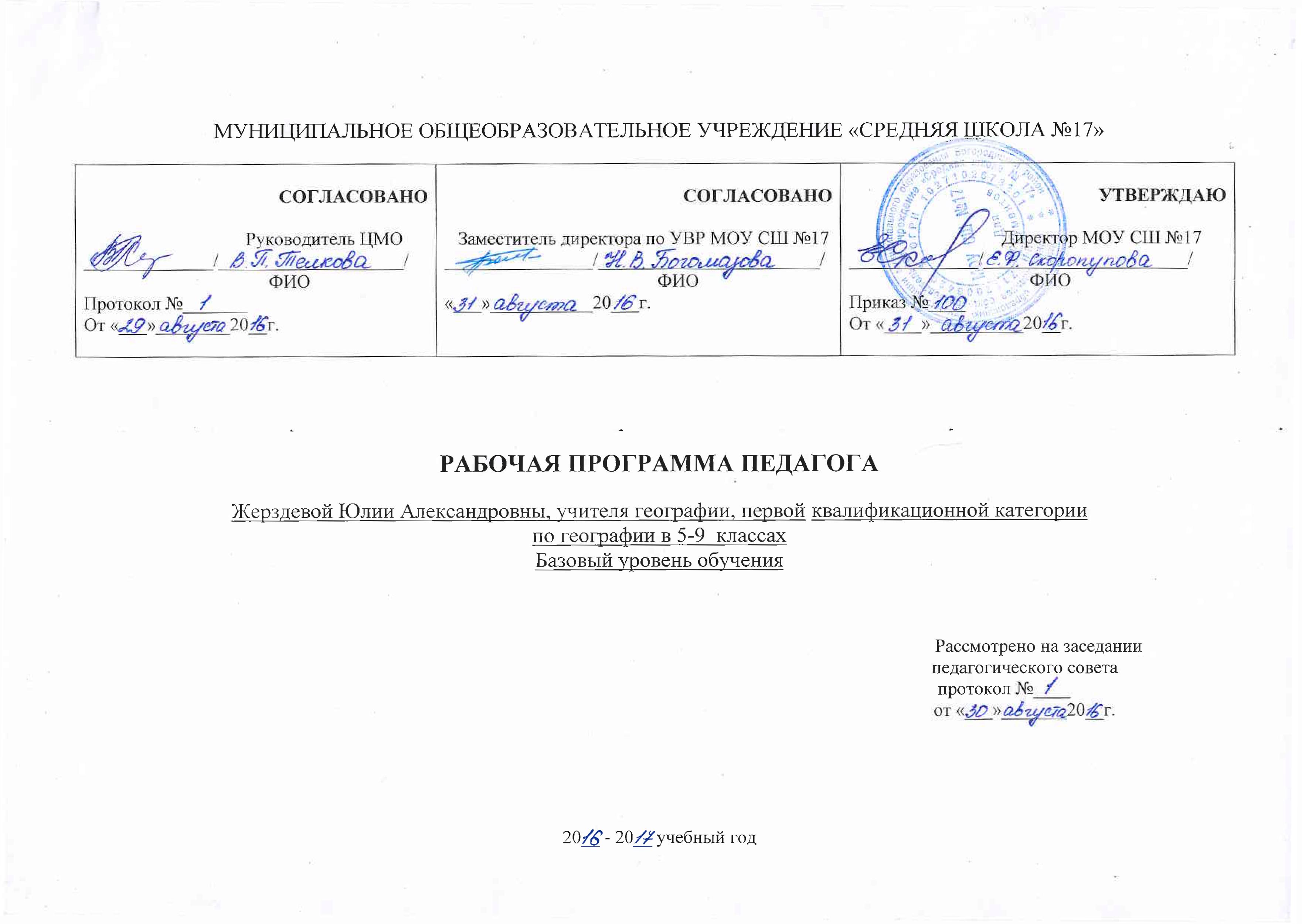 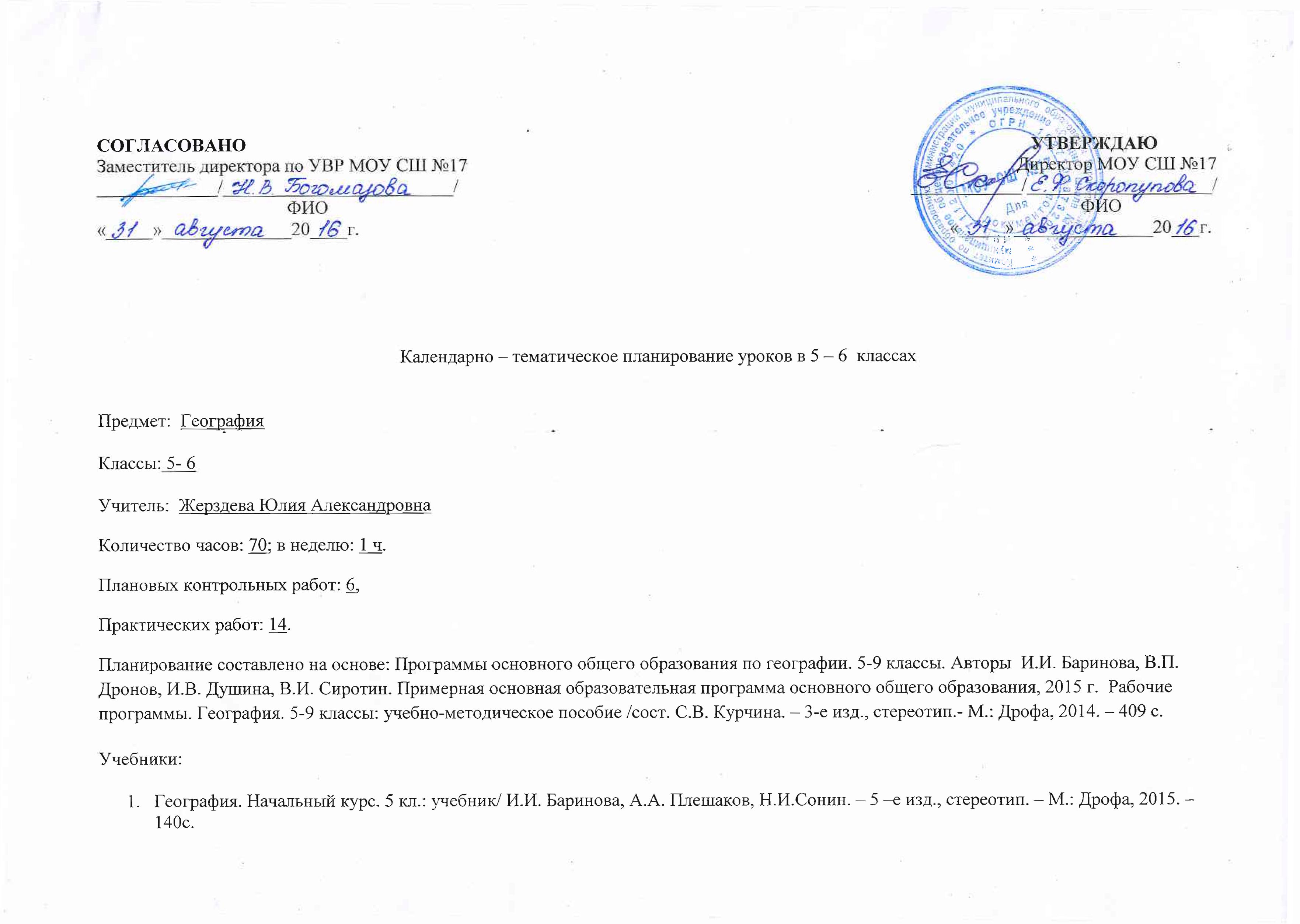 ПОЯСНИТЕЛЬНАЯ ЗАПИСКАРабочая программа полностью соответствует «Федеральному государственному образовательному стандарту» (ФГОС ) и составлена на основе программы для общеобразовательных школ под редакцией И. И. Баринова, В. П. Дронов, И. В. Душина, В. И. Сиротин, издательство Дрофа. 2014г. Примерной основной образовательной программы основного общего образования, 2015 г.В рабочей программе соблюдается преемственность с примерными программами начального общего образования, в том числе и в использовании основных видов учебной деятельности обучающихся. Вклад географии как учебного предмета в достижение целей основного общего образования трудно переоценить. География - предмет, содержание которого одновременно охватывает в единстве и во взаимосвязи многие аспекты естественного и гуманитарно-общественного научного знания. Такое положение географии обеспечивает формирование у учащихся: - целостного восприятия мира как иерархии формирующихся и развивающихся по определенным законам взаимосвязанных природно-общественных территориальных систем; - комплексного представления о географической среде как среде обитания (жизненном пространстве) человечества на основе их ознакомления с особенностями жизни и хозяйства людей в разных географических условиях; - умения ориентироваться в пространстве на основе специфических географических средств (план, карта и т.д.), а также использовать географические знания для организации своей жизнедеятельности; - умения организации собственной жизни в соответствии с гуманистическими, экологическими, демократическими и другими принципами как основными ценностями географии; - социально значимых качеств личности: гражданственность, патриотизм; гражданскую и социальную солидарность и партнерство; гражданскую, социальную и моральную ответственность; адекватное восприятие ценностей гражданского общества; заботу о поддержании межэтнического мира и согласия; трудолюбие. - предпрофильной ориентации. В программе для основной школы в учебном курсе географии превалируют различные виды деятельности на уровне целей, требований к результатам обучения и основных видов деятельности ученика. Целями и задачами изучения географии в основной школе являются:формирование системы географических знаний как компонента научной картины мира; познание на конкретных примерах многообразия современного географического пространства на разных его уровнях (от локального до глобального), что позволяет сформировать географическую картину мира; понимание особенностей взаимодействия человека и природы на современном этапе его развития с учетом исторических факторов; познание характера, сущности и динамики главных природных, экологических, социально-экономических, геополитических и иных процессов, происходящих в географическом пространстве России и мира; понимание главных особенностей взаимодействия природы и общества на современном этапе его развития, значения охраны окружающей среды и рационального природопользования, осуществления стратегии устойчивого развития в масштабах России и мира; формирование системы интеллектуальных, практических, универсальных учебных, оценочных, коммуникативных умений, обеспечивающих безопасное, социально и экологически целесообразное поведения в окружающей среде; формирование общечеловеческих ценностей, связанных с пониманием значимости географического пространства для человека, с заботой о сохранении окружающей среды для жизни на Земле;  понимание закономерностей размещения населения и территориальной организации хозяйства в связи с природными, социально-экономическими и экологическими факторами, зависимости проблем адаптации и здоровья человека от географических условий проживания; глубокое и всестороннее изучение географии России, включая различные виды ее географического положения, природу, население, хозяйство, регионы, особенности природопользования в их взаимозависимости;  формирование опыта жизнедеятельности через усвоенные человечеством научные общекультурные достижения (карта, космические снимки, путешествия, наблюдения традиции, использование приборов и техники), способствующие изучению, освоению и сохранению географического пространства; формирование опыта ориентирования в географическом пространстве с помощью различных способов (план, карта, приборы, объекты природы и др.), обеспечивающих реализацию собственных потребностей, интересов, проектов;  формирование опыта творческой деятельности по реализации познавательных, социально-коммуникативных потребностей на основе создания собственных географических продуктов (схемы, проекты, компьютерные программы, презентации);  выработка у обучающихся понимания общественной потребности в географических знаниях, а также формирование у них отношения к географии как возможной области будущей практической деятельности. Общая характеристика курса географииГеография в основной школе — учебный предмет, формирующий у учащихся систему комплексных социально ориентированных знаний о Земле как о планете людей, закономерностях развития природы, размещении населения и хозяйства, об особенностях, о динамике и территориальных следствиях главных природных, экологических, социально-экономических и иных процессов, протекающих в географическом пространстве, проблемах взаимодействия общества и природы, об адаптации человека к географическим условиям проживания, о географических подходах к устойчивому развитию территорий.Ценностные ориентиры содержания учебного предмета Школьный курс географии играет важную роль в реализации основной цели современного российского образования — формировании всесторонне образованной, инициативной и успешной личности, обладающей системой современных мировоззренческих взглядов, ценностных ориентации, идейно-нравственных, культурных и этических принципов и норм поведения. В этой связи важнейшей методологической установкой, в значительной мере определяющей отбор и интерпретацию содержания курса географии, является установка на формирование в его рамках системы базовых национальных ценностей как основы воспитания, духовно-нравственного развития и социализации подрастающего поколения. В ходе обучения географии у выпускников основной школы должны быть сформированы:ценностные ориентации, отражающие их индивидуально-личностные позиции: - осознание себя как члена общества на глобальном, региональном и локальном уровнях (житель планеты Земля, гражданин Российской Федерации, житель своего региона); - осознание выдающейся роли и места России как части мирового географического пространства; - осознание единства географического пространства России как среды обитания всех населяющих ее народов, определяющей общность их исторических судеб; - осознание целостности географической среды во взаимосвязи природы, населения и хозяйства Земли, материков, их крупных районов и стран;- осознание значимости и общности глобальных проблем человечества и готовность солидарно противостоять глобальным вызовам современности; гармонично развитые социальные чувства и качества: - патриотизм, принятие общих национальных, духовных и нравственных ценностей; - любовь к своему Отечеству, местности, своему региону; - гражданственность, вера в Россию, чувство личной ответственности за Родину перед современниками и будущими поколениями; - уважение к природе, истории, культуре России, национальным особенностям, традициям и образу жизни российского и других народов, толерантность; - эмоционально-ценностное отношение к окружающей среде, осознание необходимости ее сохранения и рационального использования.Место учебного предмета в учебном планеГеография в основной школе изучается с 5 по 9 классы. Общее число учебных часов за пять лет обучения - по 34 ч (1 ч в неделю) в 5 и 6 классах и по 68 ч (2 ч в неделю) в 7, 8 и 9 классах. В соответствии с базисным учебным (образовательным) планом курсу географии на ступени основного общего образования предшествует курс «Окружающий мир», включающий определенные географические сведения. По отношению к курсу географии данный курс является пропедевтическим. В свою очередь, содержание курса географии в основной школе является базой для изучения общих географических закономерностей, теорий, законов, гипотез в старшей школе. Таким образом, содержание курса в основной школе представляет собой базовое звено в системе непрерывного географического образования и является основой для последующей уровневой и профильной дифференциации.ЛИЧНОСТНЫЕ, МЕТАПРЕДМЕТНЫЕ И ПРЕДМЕТНЫЕ РЕЗУЛЬТАТЫ ОСВОЕНИЯ  УЧЕБНОГО ПРЕДМЕТА «ГЕОГРАФИЯ»Личностные результаты освоения основной образовательной программы:1. Российская гражданская идентичность (патриотизм, уважение к Отечеству, к прошлому и настоящему многонационального народа России,  чувство ответственности и долга перед Родиной, идентификация себя в качестве гражданина России, субъективная значимость использования русского языка и языков народов России, осознание и ощущение личностной сопричастности судьбе российского народа). Осознание этнической принадлежности, знание истории, языка, культуры своего народа, своего края, основ культурного наследия народов России и человечества (идентичность человека с российской многонациональной культурой, сопричастность истории народов и государств, находившихся на территории современной России); интериоризация гуманистических, демократических и традиционных ценностей многонационального российского общества. Осознанное, уважительное и доброжелательное отношение к истории, культуре, религии, традициям, языкам, ценностям народов России и народов мира.2. Готовность и способность обучающихся к саморазвитию и самообразованию на основе мотивации к обучению и познанию; готовность и способность осознанному выбору и построению дальнейшей индивидуальной траектории образования на базе ориентировки в мире профессий и профессиональных предпочтений, с учетом устойчивых познавательных интересов.3. Развитое моральное сознание и компетентность в решении моральных проблем на основе личностного выбора, формирование нравственных чувств и нравственного поведения, осознанного и ответственного отношения к собственным поступкам (способность к нравственному самосовершенствованию; веротерпимость, уважительное отношение к религиозным чувствам, взглядам людей или их отсутствию; знание основных норм морали, нравственных, духовных идеалов, хранимых в культурных традициях народов России, готовность на их основе к сознательному самоограничению в поступках, поведении, расточительном потребительстве; сформированность представлений об основах светской этики, культуры традиционных религий, их роли в развитии культуры и истории России и человечества, в становлении гражданского общества и российской государственности; понимание значения нравственности, веры и религии в жизни человека, семьи и общества). Сформированность ответственного отношения к учению; уважительного отношения к труду, наличие опыта участия в социально значимом труде. Осознание значения семьи в жизни человека и общества, принятие ценности семейной жизни, уважительное и заботливое отношение к членам своей семьи.4. Сформированность целостного мировоззрения, соответствующего современному уровню развития науки и общественной практики, учитывающего социальное, культурное, языковое, духовное многообразие современного мира.5. Осознанное, уважительное и доброжелательное отношение к другому человеку, его мнению, мировоззрению, культуре, языку, вере, гражданской позиции. Готовность и способность вести диалог с другими людьми и достигать в нем взаимопонимания (идентификация себя как полноправного субъекта общения, готовность к конструированию образа партнера по диалогу, готовность к конструированию образа допустимых способов диалога, готовность к конструированию процесса диалога как конвенционирования интересов, процедур, готовность и способность к ведению переговоров). 6. Освоенность социальных норм, правил поведения, ролей и форм социальной жизни в группах и сообществах. Участие в школьном самоуправлении и общественной жизни в пределах возрастных компетенций с учетом региональных, этнокультурных, социальных и экономических особенностей (формирование готовности к участию в процессе упорядочения социальных связей и отношений, в которые включены и которые формируют сами учащиеся; включенность в непосредственное гражданское участие, готовность участвовать в жизнедеятельности подросткового общественного объединения, продуктивно взаимодействующего с социальной средой и социальными институтами; идентификация себя в качестве субъекта социальных преобразований, освоение компетентностей в сфере организаторской деятельности; интериоризация ценностей созидательного отношения к окружающей действительности, ценностей социального творчества, ценности продуктивной организации совместной деятельности, самореализации в группе и организации, ценности «другого» как равноправного партнера, формирование компетенций анализа, проектирования, организации деятельности, рефлексии изменений, способов взаимовыгодного сотрудничества, способов реализации собственного лидерского потенциала).7. Сформированность ценности здорового и безопасного образа жизни; интериоризация правил индивидуального и коллективного безопасного поведения в чрезвычайных ситуациях, угрожающих жизни и здоровью людей, правил поведения на транспорте и на дорогах.8. Развитость эстетического сознания через освоение художественного наследия народов России и мира, творческой деятельности эстетического характера (способность понимать художественные произведения, отражающие разные этнокультурные традиции; сформированность основ художественной культуры обучающихся как части их общей духовной культуры, как особого способа познания жизни и средства организации общения; эстетическое, эмоционально-ценностное видение окружающего мира; способность к эмоционально-ценностному освоению мира, самовыражению и ориентации в художественном и нравственном пространстве культуры; уважение к истории культуры своего Отечества, выраженной в том числе в понимании красоты человека; потребность в общении с художественными произведениями, сформированность активного отношения к традициям художественной культуры как смысловой, эстетической и личностно-значимой ценности).9. Сформированность основ экологической культуры, соответствующей современному уровню экологического мышления, наличие опыта экологически ориентированной рефлексивно-оценочной и практической деятельности в жизненных ситуациях (готовность к исследованию природы, к занятиям сельскохозяйственным трудом, к художественно-эстетическому отражению природы, к занятиям туризмом, в том числе экотуризмом, к осуществлению природоохранной деятельности).Метапредметные результаты освоения основной образовательной  программыМетапредметные результаты включают освоенные обучающимися межпредметные понятия и универсальные учебные действия (регулятивные, познавательные,	коммуникативные).Межпредметные понятияУсловием формирования межпредметных понятий,  таких, как система, факт, закономерность, феномен, анализ, синтез является овладение обучающимися основами читательской компетенции, приобретение навыков работы с информацией, участие  в проектной деятельности. В основной школе на всех предметах будет продолжена работа по формированию и развитию основ читательской компетенции. Обучающиеся овладеют чтением как средством осуществления своих дальнейших планов: продолжения образования и самообразования, осознанного планирования своего актуального и перспективного круга чтения, в том числе досугового, подготовки к трудовой и социальной деятельности. У выпускников будет сформирована потребность в систематическом чтении как средстве познания мира и себя в этом мире, гармонизации отношений человека и общества, создании образа «потребного будущего».При изучении учебных предметов обучающиеся усовершенствуют приобретенные на первом уровне навыки работы с информацией и пополнят их. Они смогут работать с текстами, преобразовывать и интерпретировать содержащуюся в них информацию, в том числе:• систематизировать, сопоставлять, анализировать, обобщать и интерпретировать информацию, содержащуюся в готовых информационных объектах;• выделять главную и избыточную информацию, выполнять смысловое свертывание выделенных фактов, мыслей; представлять информацию в сжатой словесной форме (в виде плана или тезисов) и в наглядно-символической форме (в виде таблиц, графических схем и диаграмм, карт понятий — концептуальных диаграмм, опорных конспектов);• заполнять и дополнять таблицы, схемы, диаграммы, тексты.В ходе изучения всех учебных предметов обучающиеся приобретут опыт проектной деятельности как особой формы учебной работы, способствующей воспитанию самостоятельности, инициативности, ответственности, повышению мотивации и эффективности учебной деятельности; в ходе реализации исходного замысла на практическом уровне овладеют умением выбирать адекватные стоящей задаче средства, принимать решения, в том числе и в ситуациях неопределенности. Они получат возможность развить способность к разработке нескольких вариантов решений, к поиску нестандартных решений, поиску и осуществлению наиболее приемлемого решения.Перечень ключевых межпредметных понятий определяется в ходе разработки основной образовательной программы основного общего образования образовательной организации в зависимости от материально-технического оснащения, кадрового потенциала, используемых методов работы и образовательных технологий.В соответствии ФГОС ООО выделяются три группы универсальных учебных действий: регулятивные, познавательные, коммуникативные.Регулятивные УУДУмение самостоятельно определять цели обучения, ставить и формулировать новые задачи в учебе и познавательной деятельности, развивать мотивы и интересы своей познавательной деятельности. Обучающийся сможет:анализировать существующие и планировать будущие образовательные результаты;идентифицировать собственные проблемы и определять главную проблему;выдвигать версии решения проблемы, формулировать гипотезы, предвосхищать конечный результат;ставить цель деятельности на основе определенной проблемы и существующих возможностей;формулировать учебные задачи как шаги достижения поставленной цели деятельности;обосновывать целевые ориентиры и приоритеты ссылками на ценности, указывая и обосновывая логическую последовательность шагов.Умение самостоятельно планировать пути достижения целей, в том числе альтернативные, осознанно выбирать наиболее эффективные способы решения учебных и познавательных задач. Обучающийся сможет:определять необходимые действие(я) в соответствии с учебной и познавательной задачей и составлять алгоритм их выполнения;обосновывать и осуществлять выбор наиболее эффективных способов решения учебных и познавательных задач;определять/находить, в том числе из предложенных вариантов, условия для выполнения учебной и познавательной задачи;выстраивать жизненные планы на краткосрочное будущее (заявлять целевые ориентиры, ставить адекватные им задачи и предлагать действия, указывая и обосновывая логическую последовательность шагов);выбирать из предложенных вариантов и самостоятельно искать средства/ресурсы для решения задачи/достижения цели;составлять план решения проблемы (выполнения проекта, проведения исследования);определять потенциальные затруднения при решении учебной и познавательной задачи и находить средства для их устранения;описывать свой опыт, оформляя его для передачи другим людям в виде технологии решения практических задач определенного класса;планировать и корректировать свою индивидуальную образовательную траекторию.Умение соотносить свои действия с планируемыми результатами, осуществлять контроль своей деятельности в процессе достижения результата, определять способы действий в рамках предложенных условий и требований, корректировать свои действия в соответствии с изменяющейся ситуацией. Обучающийся сможет:определять совместно с педагогом и сверстниками критерии планируемых результатов и критерии оценки своей учебной деятельности;систематизировать (в том числе выбирать приоритетные) критерии планируемых результатов и оценки своей деятельности;отбирать инструменты для оценивания своей деятельности, осуществлять самоконтроль своей деятельности в рамках предложенных условий и требований;оценивать свою деятельность, аргументируя причины достижения или отсутствия планируемого результата;находить достаточные средства для выполнения учебных действий в изменяющейся ситуации и/или при отсутствии планируемого результата;работая по своему плану, вносить коррективы в текущую деятельность на основе анализа изменений ситуации для получения запланированных характеристик продукта/результата;устанавливать связь между полученными характеристиками продукта и характеристиками процесса деятельности и по завершении деятельности предлагать изменение характеристик процесса для получения улучшенных характеристик продукта;сверять свои действия с целью и, при необходимости, исправлять ошибки самостоятельно.Умение оценивать правильность выполнения учебной задачи, собственные возможности ее решения. Обучающийся сможет:определять критерии правильности (корректности) выполнения учебной задачи;анализировать и обосновывать применение соответствующего инструментария для выполнения учебной задачи;свободно пользоваться выработанными критериями оценки и самооценки, исходя из цели и имеющихся средств, различая результат и способы действий;оценивать продукт своей деятельности по заданным и/или самостоятельно определенным критериям в соответствии с целью деятельности;обосновывать достижимость цели выбранным способом на основе оценки своих внутренних ресурсов и доступных внешних ресурсов;фиксировать и анализировать динамику собственных образовательных результатов.Владение основами самоконтроля, самооценки, принятия решений и осуществления осознанного выбора в учебной и познавательной. Обучающийся сможет:наблюдать и анализировать собственную учебную и познавательную деятельность и деятельность других обучающихся в процессе взаимопроверки;соотносить реальные и планируемые результаты индивидуальной образовательной деятельности и делать выводы;принимать решение в учебной ситуации и нести за него ответственность;самостоятельно определять причины своего успеха или неуспеха и находить способы выхода из ситуации неуспеха;ретроспективно определять, какие действия по решению учебной задачи или параметры этих действий привели к получению имеющегося продукта учебной деятельности;демонстрировать приемы регуляции психофизиологических/ эмоциональных состояний для достижения эффекта успокоения (устранения эмоциональной напряженности), эффекта восстановления (ослабления проявлений утомления), эффекта активизации (повышения психофизиологической реактивности).Познавательные УУДУмение определять понятия, создавать обобщения, устанавливать аналогии, классифицировать, самостоятельно выбирать основания и критерии для классификации, устанавливать причинно-следственные связи, строить логическое рассуждение, умозаключение (индуктивное, дедуктивное, по аналогии) и делать выводы. Обучающийся сможет:подбирать слова, соподчиненные ключевому слову, определяющие его признаки и свойства;выстраивать логическую цепочку, состоящую из ключевого слова и соподчиненных ему слов;выделять общий признак двух или нескольких предметов или явлений и объяснять их сходство;объединять предметы и явления в группы по определенным признакам, сравнивать, классифицировать и обобщать факты и явления;выделять явление из общего ряда других явлений;определять обстоятельства, которые предшествовали возникновению связи между явлениями, из этих обстоятельств выделять определяющие, способные быть причиной данного явления, выявлять причины и следствия явлений;строить рассуждение от общих закономерностей к частным явлениям и от частных явлений к общим закономерностям;строить рассуждение на основе сравнения предметов и явлений, выделяя при этом общие признаки;излагать полученную информацию, интерпретируя ее в контексте решаемой задачи;самостоятельно указывать на информацию, нуждающуюся в проверке, предлагать и применять способ проверки достоверности информации;вербализовать эмоциональное впечатление, оказанное на него источником;объяснять явления, процессы, связи и отношения, выявляемые в ходе познавательной и исследовательской деятельности (приводить объяснение с изменением формы представления; объяснять, детализируя или обобщая; объяснять с заданной точки зрения);выявлять и называть причины события, явления, в том числе возможные / наиболее вероятные причины, возможные последствия заданной причины, самостоятельно осуществляя причинно-следственный анализ;делать вывод на основе критического анализа разных точек зрения, подтверждать вывод собственной аргументацией или самостоятельно полученными данными.Умение создавать, применять и преобразовывать знаки и символы, модели и схемы для решения учебных и познавательных задач. Обучающийся сможет:обозначать символом и знаком предмет и/или явление;определять логические связи между предметами и/или явлениями, обозначать данные логические связи с помощью знаков в схеме;создавать абстрактный или реальный образ предмета и/или явления;строить модель/схему на основе условий задачи и/или способа ее решения;создавать вербальные, вещественные и информационные модели с выделением существенных характеристик объекта для определения способа решения задачи в соответствии с ситуацией;преобразовывать модели с целью выявления общих законов, определяющих данную предметную область;переводить сложную по составу (многоаспектную) информацию из графического или формализованного (символьного) представления в текстовое, и наоборот;строить схему, алгоритм действия, исправлять или восстанавливать неизвестный ранее алгоритм на основе имеющегося знания об объекте, к которому применяется алгоритм;строить доказательство: прямое, косвенное, от противного;анализировать/рефлексировать опыт разработки и реализации учебного проекта, исследования (теоретического, эмпирического) на основе предложенной проблемной ситуации, поставленной цели и/или заданных критериев оценки продукта/результата.Смысловое чтение. Обучающийся сможет:находить в тексте требуемую информацию (в соответствии с целями своей деятельности);ориентироваться в содержании текста, понимать целостный смысл текста, структурировать текст;устанавливать взаимосвязь описанных в тексте событий, явлений, процессов;резюмировать главную идею текста;преобразовывать текст, «переводя» его в другую модальность, интерпретировать текст (художественный и нехудожественный – учебный, научно-популярный, информационный, текст non-fiction);критически оценивать содержание и форму текста.Формирование и развитие экологического мышления, умение применять его в познавательной, коммуникативной, социальной практике и профессиональной ориентации. Обучающийся сможет:определять свое отношение к природной среде;анализировать влияние экологических факторов на среду обитания живых организмов;проводить причинный и вероятностный анализ экологических ситуаций;прогнозировать изменения ситуации при смене действия одного фактора на действие другого фактора;распространять экологические знания и участвовать в практических делах по защите окружающей среды;выражать свое отношение к природе через рисунки, сочинения, модели, проектные работы.10. Развитие мотивации к овладению культурой активного использования словарей и других поисковых систем. Обучающийся сможет:определять необходимые ключевые поисковые слова и запросы;осуществлять взаимодействие с электронными поисковыми системами, словарями;формировать множественную выборку из поисковых источников для объективизации результатов поиска;соотносить полученные результаты поиска со своей деятельностью.Коммуникативные УУДУмение организовывать учебное сотрудничество и совместную деятельность с учителем и сверстниками; работать индивидуально и в группе: находить общее решение и разрешать конфликты на основе согласования позиций и учета интересов; формулировать, аргументировать и отстаивать свое мнение. Обучающийся сможет:определять возможные роли в совместной деятельности;играть определенную роль в совместной деятельности;принимать позицию собеседника, понимая позицию другого, различать в его речи: мнение (точку зрения), доказательство (аргументы), факты; гипотезы, аксиомы, теории;определять свои действия и действия партнера, которые способствовали или препятствовали продуктивной коммуникации;строить позитивные отношения в процессе учебной и познавательной деятельности;корректно и аргументированно отстаивать свою точку зрения, в дискуссии уметь выдвигать контраргументы, перефразировать свою мысль (владение механизмом эквивалентных замен);критически относиться к собственному мнению, с достоинством признавать ошибочность своего мнения (если оно таково) и корректировать его;предлагать альтернативное решение в конфликтной ситуации;выделять общую точку зрения в дискуссии;договариваться о правилах и вопросах для обсуждения в соответствии с поставленной перед группой задачей;организовывать учебное взаимодействие в группе (определять общие цели, распределять роли, договариваться друг с другом и т. д.);устранять в рамках диалога разрывы в коммуникации, обусловленные непониманием/неприятием со стороны собеседника задачи, формы или содержания диалога.Умение осознанно использовать речевые средства в соответствии с задачей коммуникации для выражения своих чувств, мыслей и потребностей для планирования и регуляции своей деятельности; владение устной и письменной речью, монологической контекстной речью. Обучающийся сможет:определять задачу коммуникации и в соответствии с ней отбирать речевые средства;отбирать и использовать речевые средства в процессе коммуникации с другими людьми (диалог в паре, в малой группе и т. д.);представлять в устной или письменной форме развернутый план собственной деятельности;соблюдать нормы публичной речи, регламент в монологе и дискуссии в соответствии с коммуникативной задачей;высказывать и обосновывать мнение (суждение) и запрашивать мнение партнера в рамках диалога;принимать решение в ходе диалога и согласовывать его с собеседником;создавать письменные «клишированные» и оригинальные тексты с использованием необходимых речевых средств;использовать вербальные средства (средства логической связи) для выделения смысловых блоков своего выступления;использовать невербальные средства или наглядные материалы, подготовленные/отобранные под руководством учителя;делать оценочный вывод о достижении цели коммуникации непосредственно после завершения коммуникативного контакта и обосновывать его.Формирование и развитие компетентности в области использования информационно-коммуникационных технологий (далее – ИКТ). Обучающийся сможет:целенаправленно искать и использовать информационные ресурсы, необходимые для решения учебных и практических задач с помощью средств ИКТ;выбирать, строить и использовать адекватную информационную модель для передачи своих мыслей средствами естественных и формальных языков в соответствии с условиями коммуникации;выделять информационный аспект задачи, оперировать данными, использовать модель решения задачи;использовать компьютерные технологии (включая выбор адекватных задаче инструментальных программно-аппаратных средств и сервисов) для решения информационных и коммуникационных учебных задач, в том числе: вычисление, написание писем, сочинений, докладов, рефератов, создание презентаций и др.;использовать информацию с учетом этических и правовых норм;создавать информационные ресурсы разного типа и для разных аудиторий, соблюдать информационную гигиену и правила информационной безопасности.Предметные результаты освоения основной образовательной программы по географии:Выпускник научится:выбирать источники географической информации (картографические, статистические, текстовые, видео- и фотоизображения, компьютерные базы данных), адекватные решаемым задачам; ориентироваться в источниках географической информации (картографические, статистические, текстовые, видео- и фотоизображения, компьютерные базы данных): находить и извлекать необходимую информацию; определять и сравнивать качественные и количественные показатели, характеризующие географические объекты, процессы и явления, их положение в пространстве по географическим картам разного содержания и другим источникам; выявлять недостающую, взаимодополняющую и/или противоречивую географическую информацию, представленную в одном или нескольких источниках;представлять в различных формах (в виде карты, таблицы, графика, географического описания) географическую информацию, необходимую для решения учебных и практико-ориентированных задач;использовать различные источники географической информации (картографические, статистические, текстовые, видео- и фотоизображения, компьютерные базы данных) для решения различных учебных и практико-ориентированных задач: выявление географических зависимостей и закономерностей на основе результатов наблюдений, на основе анализа, обобщения и интерпретации географической информации объяснение географических явлений и процессов (их свойств, условий протекания и географических различий); расчет количественных показателей, характеризующих географические объекты, явления и процессы; составление простейших географических прогнозов; принятие решений, основанных на сопоставлении, сравнении и/или оценке географической информации;проводить с помощью приборов измерения температуры, влажности воздуха, атмосферного давления, силы и направления ветра, абсолютной и относительной высоты, направления и скорости течения водных потоков;различать изученные географические объекты, процессы и явления, сравнивать географические объекты, процессы и явления на основе известных характерных свойств и проводить их простейшую классификацию;использовать знания о географических законах и закономерностях, о взаимосвязях между изученными географическими объектами, процессами и явлениями для объяснения их свойств, условий протекания и различий;оценивать характер взаимодействия деятельности человека и компонентов природы в разных географических условиях с точки зрения концепции устойчивого развития;различать (распознавать, приводить примеры) изученные демографические процессы и явления, характеризующие динамику численности населения Земли и отдельных регионов и стран;использовать знания о населении и взаимосвязях между изученными демографическими процессами и явлениями для решения различных учебных и практико-ориентированных задач;описывать по карте положение и взаиморасположение географических объектов; различать географические процессы и явления, определяющие особенности природы и населения материков и океанов, отдельных регионов и стран;устанавливать черты сходства и различия особенностей природы и населения, материальной и духовной культуры регионов и отдельных стран; адаптации человека к разным природным условиям;объяснять особенности компонентов природы отдельных территорий; приводить примеры взаимодействия природы и общества в пределах отдельных территорий;различать принципы выделения и устанавливать соотношения между государственной территорией и исключительной экономической зоной России;оценивать воздействие географического положения России и ее отдельных частей на особенности природы, жизнь и хозяйственную деятельность населения;использовать знания о мировом, зональном, летнем и зимнем времени для решения практико-ориентированных задач по определению различий в поясном времени территорий в контексте  реальной жизни;различать географические процессы и явления, определяющие особенности природы России и ее отдельных регионов;оценивать особенности взаимодействия природы и общества в пределах отдельных территорий России;объяснять особенности компонентов природы отдельных частей страны;оценивать природные условия и обеспеченность природными ресурсами отдельных территорий России; использовать знания об особенностях компонентов природы России и ее отдельных территорий, об особенностях взаимодействия природы и общества в пределах отдельных территорий России для решения практико-ориентированных задач в контексте реальной жизни;различать (распознавать, приводить примеры) демографические процессы и явления, характеризующие динамику численности населения России и отдельных регионов; факторы, определяющие динамику населения России, половозрастную структуру, особенности размещения населения по территории страны, географические различия в уровне занятости, качестве и уровне жизни населения;использовать знания о естественном и механическом движении населения, половозрастной структуре, трудовых ресурсах, городском и сельском населении, этническом и религиозном составе населения России для решения практико-ориентированных задач в контексте реальной жизни;находить и распознавать ответы на вопросы, возникающие в ситуациях повседневного характера, узнавать в них проявление тех или иных демографических и социальных процессов или закономерностей;различать (распознавать) показатели, характеризующие отраслевую; функциональную и территориальную структуру хозяйства России;использовать знания о факторах размещения хозяйства и особенностях размещения отраслей экономики России для объяснения особенностей отраслевой, функциональной и территориальной структуры хозяйства России на основе анализа факторов, влияющих на размещение отраслей и отдельных предприятий по территории страны; объяснять и сравнивать особенности природы, населения и хозяйства отдельных регионов России;сравнивать особенности природы, населения и хозяйства отдельных регионов России;сравнивать показатели воспроизводства населения, средней продолжительности жизни, качества населения России с мировыми показателями и показателями других стран; уметь ориентироваться при помощи компаса, определять стороны горизонта, использовать компас для определения азимута; описывать погоду своей местности; объяснять расовые отличия разных народов мира;давать характеристику рельефа своей местности; уметь выделять в записках путешественников географические особенности территорииприводить примеры современных видов связи, применять  современные виды связи для решения  учебных и практических задач по географии;оценивать место и роль России в мировом хозяйстве.Выпускник получит возможность научиться:создавать простейшие географические карты различного содержания;моделировать географические объекты и явления;работать с записками, отчетами, дневниками путешественников как источниками географической информации;подготавливать сообщения (презентации) о выдающихся путешественниках, о современных исследованиях Земли;ориентироваться на местности: в мегаполисе и в природе;использовать знания о географических явлениях в повседневной жизни для сохранения здоровья и соблюдения норм экологического поведения в быту и окружающей среде;приводить примеры, показывающие роль географической науки в решении социально-экономических и геоэкологических проблем человечества; примеры практического использования географических знаний в различных областях деятельности;воспринимать и критически оценивать информацию географического содержания в научно-популярной литературе и средствах массовой информации;составлять описание природного комплекса;выдвигать гипотезы о связях и закономерностях событий, процессов, объектов, происходящих в географической оболочке;сопоставлять существующие в науке точки зрения о причинах происходящих глобальных изменений климата;оценивать положительные и негативные последствия глобальных изменений климата для отдельных регионов и стран;объяснять закономерности размещения населения и хозяйства отдельных территорий в связи с природными и социально-экономическими факторами;оценивать возможные в будущем изменения географического положения России, обусловленные мировыми геодемографическими, геополитическими и геоэкономическими изменениями, а также развитием глобальной коммуникационной системы;давать оценку и приводить примеры изменения значения границ во времени, оценивать границы с точки зрения их доступности;делать прогнозы трансформации географических систем и комплексов в результате изменения их компонентов;наносить на контурные карты основные формы рельефа;давать характеристику климата своей области (края, республики);показывать на карте артезианские бассейны и области распространения многолетней мерзлоты;выдвигать и обосновывать на основе статистических данных гипотезы об изменении численности населения России, его половозрастной структуры, развитии человеческого капитала;оценивать ситуацию на рынке труда и ее динамику;объяснять различия в обеспеченности трудовыми ресурсами отдельных регионов Россиивыдвигать и обосновывать на основе анализа комплекса источников информации гипотезы об изменении отраслевой и территориальной структуры хозяйства страны;обосновывать возможные пути решения проблем развития хозяйства России;выбирать критерии для сравнения, сопоставления, места страны в мировой экономике;объяснять возможности России в решении современных глобальных проблем человечества;оценивать социально-экономическое положение и перспективы развития России.СОДЕРЖАНИЕ УЧЕБНОГО ПРЕДМЕТА «ГЕОГРАФИЯ. НАЧАЛЬНЫЙ КУРС» 5 КЛАСС(1 ч в неделю, всего 35ч.)1.Что изучает география (5 ч) Мир, в котором мы живем. Мир живой и неживой природы. Явления природы. Человек на Земле. Науки о природе. Астрономия. Физика. Химия. География. Биология. Экология. География — наука о Земле. Физическая и социально_экономическая география— два основных раздела географии. Методы географических исследований. Географическое описание. Картографический метод. Сравнительно_географический метод. Аэрокосмический метод. Статистический метод. Предметные результаты обучения Учащийся должен уметь: приводить примеры географических объектов; называть отличия в изучении Земли географией по сравнению с другими науками (астрономией, биологией, физикой, химией, экологией); объяснять, для чего изучают географию. 2.Как люди открывали Землю (5 ч) Географические открытия древности и Средневековья. Плавания финикийцев. Великие географы древности. Географические открытия Средневековья. Важнейшие географические открытия. Открытие Америки. Первое кругосветное путешествие. Открытие Австралии. Открытие Антарктиды. Открытия русских путешественников. Открытие и освоение Севера новгородцами и поморами. «Хождение за три моря». Освоение Сибири. Практические работы № 1, 2. Предметные результаты обучения Учащийся должен уметь: называть основные способы изучения Земли в прошлом и в настоящее время и наиболее выдающиеся результаты географических открытий и путешествий; показывать по карте маршруты путешествий разного времени и периодов; приводить примеры собственных путешествий, иллюстрировать их. 3.Земля во Вселенной (9 ч) Как древние люди представляли себе Вселенную. Что такое Вселенная? Представления древних народов о Вселенной. Представления древнегреческих ученых о Вселенной. Система мира по Птолемею. Изучение Вселенной: от Коперника до наших дней. Система мира по Николаю Копернику. Представления о Вселенной Джордано Бруно. Изучение Вселенной Галилео Галилеем. Современные представления о строении Вселенной. Соседи Солнца. Планеты земной группы. Меркурий. Венера. Земля. Марс. Планеты_гиганты и маленький Плутон. Юпитер. Сатурн. Уран и Нептун. Плутон. Астероиды. Кометы. Метеоры. Метеориты. Мир звезд. Солнце. Многообразие звезд. Созвездия. Уникальная планета — Земля. Земля— планета жизни: благоприятная температура, наличие воды и воздуха, почвы. Современные исследования космоса. Вклад отечественных ученых К. Э. Циолковского, С. П. Королева в развитие космонавтики. Первый космонавт Земли— Ю. А. Гагарин. Предметные результаты обучения Учащийся должен уметь: описывать представления древних людей о Вселенной; называть и показывать планеты Солнечной системы; называть планеты земной группы и планеты гиганты; описывать уникальные особенности Земли как планеты. Виды изображений поверхности Земли (4 ч) Стороны горизонта. Горизонт. Стороны горизонта. Ориентирование. Ориентирование. Компас. Ориентирование по Солнцу. Ориентирование по звездам. 4.Ориентирование по местным признакам.(4 часа) План местности и географическая карта. Изображение земной поверхности в древности. План местности. Географическая карта. Практические работы № 3, 4. Предметные результаты обучения Учащийся должен уметь: объяснять значение понятий: «горизонт», «линия горизонта», «стороны горизонта», «ориентирование», «план местности», «географическая карта»; находить и называть сходства и различия в изображении элементов градусной сети на глобусе и карте; работать с компасом; ориентироваться на местности при помощи компаса, карты, местных признаков. 5.Природа Земли (12ч.) Как возникла Земля. Гипотезы Ж. Бюффона, И. Канта, П. Лапласа, Дж. Джинса, О.Ю. Шмидта. Современные представления о возникновении Солнца и планет. Внутреннее строение Земли. Что у Земли внутри? Горные породы и минералы. Движение земной коры. Землетрясения и вулканы. Землетрясения. Вулканы. В царстве беспокойной земли и огнедышащих гор. Путешествие по материкам. Евразия. Африка. Северная Америка. Южная Америка. Австралия. Антарктида. Острова. Вода на Земле. Состав гидросферы. Мировой океан. Воды суши. Вода в атмосфере. Воздушная одежда Земли. Состав атмосферы. Движение воздуха. Облака. Явления в атмосфере. Погода. Климат. Беспокойная атмосфера. Живая оболочка Земли. Понятие о биосфере. Жизнь на Земле. Почва — особое природное тело. Почва, ее состав и свойства. Образование почвы. Значение почвы. Человек и природа. Воздействие человека на природу. Как сберечь природу?СОДЕРЖАНИЕ УЧЕБНОГО ПРЕДМЕТА «ГЕОГРАФИЯ. НАЧАЛЬНЫЙ КУРС» 6 КЛАСС(1 ч в неделю, всего 35ч.)1. Введение (1 час)Открытие, изучение и преобразование Земли. Как человек открывал Землю. Изучение Земли человеком. Современная география.
Земля — планета Солнечной системы. Вращение Земли. Луна.
     Предметные результаты обучения:
Учащийся должен уметь:
- называть методы изучения Земли;
- называть основные результаты выдающихся географических открытий и путешествий;
- объяснять значение понятий: «Солнечная система», «планета», «тропики», «полярные круги», «параллели», «меридианы»;
- приводить примеры географических следствий движения Земли.2.Виды изображений поверхности Земли (9 ч)
План местности (4 ч)
Понятие о плане местности. Что такое план местности? Условные знаки.
Масштаб. Зачем нужен масштаб? Численный и именованный масштабы. Линейный масштаб. Выбор масштаба.
Стороны горизонта. Ориентирование. Стороны горизонта. Способы ориентирования на местности. Азимут. Определение направлений по плану.
Изображение на плане неровностей земной поверхности. Рельеф. Относительная высота. Абсолютная высота. Горизонтали (изогипсы). Профиль местности.
Составление простейших планов местности. Глазомерная съемка. Полярная съемка. Маршрутная съемка.
      Практикумы.     1. Изображение здания школы в масштабе.      2. Определение направлений и азимутов по плану местности.      3. Составление плана местности методом маршрутной съемки.
Географическая карта (5 ч)
Форма и размеры Земли. Форма Земли. Размеры Земли. Глобус — модель земного шара.
Географическая карта.Географическая карта — изображение Земли на плоскости. Виды географических карт. Значение географических карт. Современные географические карты.
Градусная сеть на глобусе и картах. Меридианы и параллели. Градусная сеть на глобусе и карте.
Географическая широта. Определение географической широты.
Географическая долгота. Определение географической долготы. Географические координаты.
Изображение на физических картах высот и глубин. Изображение на физических картах высот и глубин отдельных точек. Шкала высот и глубин.
        Практикумы.        4. Определение географических координат объектов и объектов по их географическим координатам.
     Предметные результаты обучения:
Учащийся должен уметь:
- объяснять значение понятий: «градусная сеть», «план местности», «масштаб», «азимут», «географическая карта»;
- находить и называть сходство и различия в изображении элементов градусной сети на глобусе и карте;
- читать план местности и карту;
- определять (измерять) направления, расстояния на плане, карте и на местности;
- производить простейшую съемку местности;
- работать с компасом, картой;
- классифицировать карты по назначению, масштабу и охвату территории;
- ориентироваться на местности при помощи компаса, карты и местных предметов;
- определять (измерять) географические координаты точки, расстояния, направления, местоположение географических   объектов на глобусе;
- называть (показывать) элементы градусной сети, географические полюса, объяснять их особенности.
3. Строение Земли. Земные оболочки (22 ч)
Литосфера (5 ч)
Земля и ее внутреннее строение. Внутреннее строение Земли. Земная кора. Изучение земной коры человеком. Из чего состоит земная кора. Магматические, осадочные, метаморфические горные породы.
Движения земной коры. Вулканизм. Землетрясения. Что такое вулканы? Горячие источники и гейзеры. Медленные вертикальные движения земной коры. Виды залегания горных пород.
Рельеф суши. Горы. Рельеф гор. Различие гор по высоте. Изменение гор во времени. Человек в горах.
Равнины суши. Рельеф равнин. Различие равнин по высоте. Изменение равнин по времени.
Рельеф дна Мирового океана. Изменение представлений о рельефе дна Мирового океана. Подводная окраина материков. Переходная зона. Ложе океана. Процессы, образующие рельеф дна Мирового океана.
           Практикумы.            5. Описание форм рельефа.
Гидросфера (6 ч)
Вода на Земле. Что такое гидросфера? Мировой круговорот воды.
Части Мирового океана. Свойства вод Океана. Что такое Мировой океан. Океаны. Моря, заливы и проливы. Свойства вод океана. Соленость. Температура.
Движение воды в океане. Ветровые волны. Цунами. Приливы и отливы. Океанические течения.
Подземные воды. Образование подземных вод. Грунтовые и межпластовые воды. Использование и охрана подземных вод.
Реки. Что такое река? Бассейн реки и водораздел. Питание и режим реки. Реки равнинные и горные. Пороги и водопады. Каналы. Использование и охрана рек.
Озера. Что такое озеро? Озерные котловины. Вода в озере. Водохранилища.
Ледники. Как образуются ледники? Горные ледники. Покровные ледники. Многолетняя мерзлота.
          Практикумы.          6. Составление описания внутренних вод.
Атмосфера (7 ч)
Атмосфера: строение, значение, изучение. Атмосфера — воздушная оболочка Земли. Строение атмосферы. Значение атмосферы. Изучение атмосферы.
Температура воздуха. Как нагревается воздух? Измерение температуры воздуха. Суточный ход температуры воздуха. Средние суточные температуры воздуха. Средняя месячная температура. Средние многолетние температуры воздуха. Годовой ход температуры воздуха. Причина изменения температуры воздуха в течение года.
Атмосферное давление. Ветер. Понятие об атмосферном давлении. Измерение атмосферного давления. Изменение атмосферного давления. Как возникает ветер? Виды ветров. Как определить направление и силу ветра? Значение ветра.
 Водяной пар в атмосфере. Облака и атмосферные осадки. Водяной пар в атмосфере. Воздух, насыщенный и ненасыщенный водяным паром. Относительная влажность. Туман и облака. Виды атмосферных осадков. Причины, влияющие на количество осадков.
Погода и климат. Что такое погода? Причины изменения погоды. Прогноз погоды. Что такое климат? Характеристика климата. Влияние климата на природу и жизнь человека.
Причины, влияющие на климат. Изменение освещения и нагрева поверхности Земли в течение года. Зависимость климата от близости морей и океанов и направления господствующих ветров. Зависимость климата от океанических течений. Зависимость климата от высоты местности над уровнем моря и рельефа.
            Практикумы.             7. Построение графика хода температуры и вычисление средней температуры.             8. Построение розы ветров.             9. Построение диаграммы количества осадков по многолетним данным.
Биосфера. Географическая оболочка (4 ч)
Разнообразие и распространение организмов на Земле. Распространение организмов по территории суши. Широтная зональность. Высотная поясность. Распространение организмов в Мировом океане. Многообразие организмов в морях и океанах. Изменение состава организмов с глубиной. Влияние морских организмов на атмосферу.
Природный комплекс. Воздействие организмов на земные оболочки. Почва. Взаимосвязь организмов. Природный комплекс. Географическая оболочка и биосфера.
           Практикумы.            10. Составление характеристики природного комплекса (ПК).
    Предметные результаты обучения:Учащийся должен уметь:
- объяснять значение понятий: «гидросфера», «литосфера», «атмосфера», «рельеф», «Мировой океан», «море», «горные породы», «земная кора», «полезные ископаемые», «горы», «равнины», «погода», «климат», «воздушная масса», «ветер», «климатический пояс», «биосфера», «географическая оболочка», «природный комплекс», «природная зона»;
- называть и показывать основные географические объекты;
- работать с контурной картой;
- называть методы изучения земных недр и Мирового океана;
- приводить примеры основных форм рельефа дна океана и объяснять их взаимосвязь с тектоническими структурами;
- определять по карте сейсмические районы мира, абсолютную и относительную высоту точек, глубину морей;
- классифицировать горы и равнины по высоте, происхождению, строению;
- объяснять особенности движения вод в Мировом океане, особенности строения рельефа суши и дна Мирового океана, особенности циркуляции атмосферы;
- измерять (определять) температуру воздуха, атмосферное давление, направление ветра, облачность, амплитуды температур,   среднюю температуру воздуха за сутки, месяц;
- составлять краткую характеристику климатического пояса, гор, равнин, моря, реки, озера по плану;
- описывать погоду и климат своей местности;
- называть и показывать основные формы рельефа Земли, части Мирового океана, объекты вод суши, тепловые пояса, климатические пояса Земли;
- называть меры по охране природы.
4. Население Земли (3 ч)Человечество — единый биологический вид. Численность населения Земли. Основные типы населенных пунктов. Человек и природа. Влияние природы на жизнь и здоровье человека. Стихийные природные явления.
   Предметные результаты обучения:
Учащийся должен уметь:
- рассказывать о способах предсказания стихийных бедствий;
- составлять описание природного комплекса;
- приводить примеры мер безопасности при стихийных бедствиях.
    Метапредметные результаты обучения:
Учащийся должен уметь:
- ставить учебную задачу под руководством учителя;
- планировать свою деятельность под руководством учителя;
- работать в соответствии с поставленной учебной задачей;
- работать в соответствии с предложенным планом;
- участвовать в совместной деятельности;
- сравнивать полученные результаты с ожидаемыми;
- оценивать работу одноклассников;
- выделять главное, существенные признаки понятий;
- определять критерии для сравнения фактов, явлений, событий, объектов;
- сравнивать объекты, факты, явления, события по заданным критериям;
- высказывать суждения, подтверждая их фактами;
- классифицировать информацию по заданным признакам;
- искать и отбирать информацию в учебных и справочных пособиях, словарях;
- работать с текстом и нетекстовыми компонентами:
- давать характеристику географических объектов;
- классифицировать информацию;
- создавать тексты разных типов (описательные, объяснительные) и т. д.
      Личностные результаты обучения:

Учащийся должен обладать:
- ответственным отношением к учению, готовностью и способностью к саморазвитию и самообразованию на основе мотивации к обучению и познанию;
- опытом участия в социально значимом труде;
- осознанным, уважительным и доброжелательным отношением к другому человеку, его мнению;
- коммуникативной компетентностью в общении и сотрудничестве со сверстниками в процессе образовательной, общественно-полезной, учебно-исследовательской, творческой и других видов деятельности;УЧЕБНО – ТЕМАТИЧЕСКИЙ ПЛАН 5 КЛАССАКАЛЕНДАРНО-ТЕМАТИЧЕСКОЕ ПЛАНИРОВАНИЕ 5 КЛАССУЧЕБНО – ТЕМАТИЧЕСКИЙ ПЛАН 6  КЛАССАКАЛЕНДАРНО – ТЕМАТИЧЕСКОЕ ПЛАНИРОВАНИЕ 6 КЛАССМАТЕРИАЛЬНО-ТЕХНИЧЕСКОЕ ОБЕСПЕЧЕНИЕ ОБРАЗОВАТЕЛЬНОГО ПРОЦЕССАУчебники и УМК:Рабочие программы. География. 5-9 классы: учебно-методическое пособие/ сост. С.В. Курчина. – 3-е изд., стереотип. – М.:Дрофа, 2014. – 449 с.География. Начальный курс. 5 кл.: учебник/ И.И. Баринова, А.А. Плешаков, Н.И.Сонин. – 5 –е изд., стереотип. – М.: Дрофа, 2015. – 140 с.География. Начальный курс. 6 кл.: учебник/ Т.П. Герасимова, Н.П. Неклюкова. – М.: Дрофа, 2013. – 159 с.География. Начальный курс. 5 класс. Методическое пособие к учебнику И.И. Бариновой, А.А. Плешакова, Н.И. Сонина «География. Начальный курс. 5 класс» / И.И. Баринова, Т.А. Карташева. – 3-е изд., стереотип. – М.: Дрофа, 2015. – 119с.География. Начальный курс. 6 класс. Методическое пособие к учебнику Т.П. Герасимовой, Н.П. Неклюковой /Т.П. Громова. – 2-е изд., стереотип. – М.: Дрофа, 2014. – 141 с.Электронное приложение к учебнику.        Литература для учителя и обучающихся:1. Атлас географических открытий. – М.: БММАО, 19982. Бахчиева, О.А. Начальный курс географии. 6 кл.: методическое пособие к учебнику Т.П. Герасимовой, Н.П. Неклюковой «Начальный курс3. Большой географический атлас. – М.: Олма-Пресс, 2002.4. Вулканы. – М.:АСТ-Пресс, 2000.5. Географы и путешественники. – М.: Рипол-классик. 2001.6. Детская энциклопедия. Наша планета Земля. – М.: Пилигрим, 1999.7. Дятлева, Г.В. Чудеса природы. – М.: Терра- Книжный клуб, 1998.8. Катастрофы природы. – М.: Росмэн, 1999.9. Погода и климат. М.: Терра- Книжный клуб, 1998.10. Энциклопедия для детей: Астрономия. – М.: Аванта+, 1999.11. Энциклопедия для детей: География. – М.: Аванта+, 2000.12. Энциклопедия для детей: Геология. – М.: Аванта+, 1995.13. Энциклопедия «Что есть что?» – М.: Слово, 2001.14. Энциклопедия для детей: Экология. – М.: Аванта+, 2001.15. Я иду на урок географии. История географических открытий: Книга для учителя. – М.: Издательство «Первое сентября», 2002.Интернет-ресурсыhttp: //www.gao.spb.ru/russianhttp: //www.fmm.ruhttp: //www.mchs.gov.ruhttp: //www.national-geographic.ruhttp: //www.nature.comhttp: //www.ocean.ruhttp: //www.pogoda.ruhttp: //www.sgm.ru/rushttp: //www.unknowplanet.ru№ п/пНазвание темы, разделаВсего часовИз нихИз них№ п/пНазвание темы, разделаВсего часовКонтрольные работыПрактические работы1Что изучает  география5--2Как люди открывали Землю4123Земля во Вселенной91-4Виды изображений поверхности Земли4-25Природа Земли1016Обобщающий урок за курс 5 класса1--Резерв2ИТОГО3534№ урока№ урокаТема урокаТема урокаТип урокаВиды деятельности учащихсяПланируемые результаты (в соответствии с ФГОС)Планируемые результаты (в соответствии с ФГОС)Планируемые результаты (в соответствии с ФГОС)Планируемые результаты (в соответствии с ФГОС)Планируемые результаты (в соответствии с ФГОС)Домашнее задание№ урока№ урокаТема урокаТема урокаТип урокаВиды деятельности учащихсяпонятия, номенклатура и персоналиипредметныеуниверсальные учебные действия (УУД)универсальные учебные действия (УУД)универсальные учебные действия (УУД)Домашнее задание№ урока№ урокаТема урокаТема урокаТип урокаВиды деятельности учащихсяпонятия, номенклатура и персоналиипредметныеметапредметныеметапредметныеличностныеДомашнее заданиеТема 1: Что изучает география (5 ч)Тема 1: Что изучает география (5 ч)Тема 1: Что изучает география (5 ч)Тема 1: Что изучает география (5 ч)Тема 1: Что изучает география (5 ч)Тема 1: Что изучает география (5 ч)Тема 1: Что изучает география (5 ч)Тема 1: Что изучает география (5 ч)Тема 1: Что изучает география (5 ч)Тема 1: Что изучает география (5 ч)Тема 1: Что изучает география (5 ч)Тема 1: Что изучает география (5 ч)Тема 1: Что изучает география (5 ч)1Мир, в котороммы живемМир, в котороммы живемМир, в котороммы живемУрок изучения нового материалаЗнакомство с учебником. Изучение и анализ иллюстраций.Мир живой и неживой природы.Явления природы. Человек на ЗемлеВыявлять и знать объекты живой и неживой природы, их отличительные признакиУмение работать с текстом, выделять в нем главноеУмение работать с текстом, выделять в нем главноеУчебно-познавательный интерес к географии§12Науки о природеНауки о природеНауки о природеУрок изучения нового материалаРабота с учебником и электронным приложением.Астрономия. Физика. Химия. География. Биология. ЭкологияВыявлять и знать объекты изучения естественных наук, в том числе географии.Знать основные правила работы в кабинете географииУмение работать с текстом, выделять в нем главноеУмение работать с текстом, выделять в нем главноеУчебно-познавательный интерес к географии§23География— наука о ЗемлеГеография— наука о ЗемлеГеография— наука о ЗемлеКомбинированный урокРабота с учебником и электронным приложением, знакомство с  презентацией.Физическая и социально-экономическая география— два основных разделагеографииФормирование приемов работы с учебником и электронным приложениемРабота с учебником и электроннымприложением, знакомство с презентациейРабота с учебником и электроннымприложением, знакомство с презентациейУчебно-познавательный интерес к географии§34Методы географических исследований. Методы географических исследований. Методы географических исследований. Комбинированный урокСоставление простейших географических описаний объектов и явлений живой и неживой природы.Метод, описательный метод, картографический метод, космическийметод, источник географических знаний, Генри СтенлиДавать определение понятию картография.Называть  методы географических исследований Земли.Распознавать отличии методов географических исследований. Выявлять источники географических знаний. Выделять существенные признаки и особенности тематического материала. Знать правила работы с контрольно-измерительными материалами по географииСлуховое восприятие текстов. Умение работать с различными источниками информацииСлуховое восприятие текстов. Умение работать с различными источниками информацииПонимание значимости научного исследования природы, населения и хозяйства.Понимание роли и значения географических знаний§45Обобщение знаний по разделу«Что изучает география»Обобщение знаний по разделу«Что изучает география»Обобщение знаний по разделу«Что изучает география»Обощение и систематизация полученных знаний, контроль усвоенияВыполнение заданий учителя. Работа с учебником, атласом.Обобщение и практическая отработказнаний и умений по разделу «Чтоизучает география»Выполнение заданий учителя. Работас учебником, атласомВыполнение заданий учителя. Работас учебником, атласомПонимание значимости разных наук, изучающих природуТема 2: Как люди открывали Землю (4 ч)Тема 2: Как люди открывали Землю (4 ч)Тема 2: Как люди открывали Землю (4 ч)Тема 2: Как люди открывали Землю (4 ч)Тема 2: Как люди открывали Землю (4 ч)Тема 2: Как люди открывали Землю (4 ч)Тема 2: Как люди открывали Землю (4 ч)Тема 2: Как люди открывали Землю (4 ч)Тема 2: Как люди открывали Землю (4 ч)Тема 2: Как люди открывали Землю (4 ч)Тема 2: Как люди открывали Землю (4 ч)Тема 2: Как люди открывали Землю (4 ч)Тема 2: Как люди открывали Землю (4 ч)6Географическиеоткрытия древности и СредневековьяПр/р №1 «Важнейшие открытия древности и Средневековья»Географическиеоткрытия древности и СредневековьяПр/р №1 «Важнейшие открытия древности и Средневековья»Урок изучения нового материалаУрок изучения нового материалаРабота с картой: формирование умения правильно называть и показывать географические объекты, упомянутые в тексте учебника.Тур Хейердал, Тихий океан, Южная Америка, АзияОбъяснять результаты выдающихся географических открытий и путешествий, а также влияние путешествий на развитие географических знаний. Определять причины и следствия географических путешествий и открытий. Определять и показывать на карте маршруты путешествий.Описывать ход путешествияУмение работать с различными источниками информации, выделять главное в тексте, структурировать учебный материал, готовить сообщения и презентацииПонимание роли путешествий в формировании знаний о ЗемлеПонимание роли путешествий в формировании знаний о Земле§57ВажнейшиегеографическиеоткрытияВажнейшиегеографическиеоткрытияУрок формирования умений и навыковУрок формирования умений и навыковРабота с текстом учебника, контурной картой. Анализ презентации.Африка, финикийцы, Средиземное море, Ливия, Красное море, штиль, Геродот, Скифия, Египет, Нил, Пифей, янтарь, Северное море, Атлантический океан, Гибралтарский пролив, Британские острова.Выявлять причины и следствия географических путешествий и открытий, умение работать с картографическими источниками географической информации. Описывать ход путешествия финикийцев. Составлять рассказ об основателе географической науки в древности. Объяснять причины, следствия и ход путешествия ПифеяУмение работать с различными источниками информации, выделять главное в тексте, структурировать учебный материал, готовить сообщения и презентацииПонимание роли путешествий в формировании знаний о ЗемлеПонимание роли путешествий в формировании знаний о Земле§6К/к стр. 2-3§6К/к стр. 2-38Открытия русских путешественниковПр/р №2«Важнейшие географические открытия»Открытия русских путешественниковПр/р №2«Важнейшие географические открытия»Урок формирования умений и навыковУрок формирования умений и навыковЧтение и анализ карт атласа. Самостоятельная подготовка презентации поопережающему заданию «Десять великих путешественников».Открытие и освоение Севера новгородцами и поморами «Хождение за триморя». Освоение Сибири.Объяснять результаты выдающихся географических открытий и путешествий, а также влияние путешествий на развитие географических знаний. Определять причины и следствия географических путешествий и открытий. Определять и показывать на карте маршруты путешествий.Описывать географические открытия, совершенные русскими путешественниками.Ставить учебную задачу под руководством  учителя.Планировать свою деятельность под руководством учителя.Выявлять причинно-следственные связи.Определять критерии для сравнения фактов, явлений.Выслушивать и объективно оценивать другого.Уметь вести диалог, вырабатывая общее решениеПонимание роли путешествий в формировании знаний о ЗемлеПонимание роли путешествий в формировании знаний о Земле§7К/к стр. 4-5§7К/к стр. 4-59Контрольная работа №1 по теме:«Как люди открывали Землю»Контрольная работа №1 по теме:«Как люди открывали Землю»Обобщение и практическая отработказнаний и умений по разделу «Как люди открывали Землю»Обобщение и практическая отработказнаний и умений по разделу «Как люди открывали Землю»Выполнение заданий учителя. Работас учебником, атласомРешение тестовых заданий.Объяснять результаты выдающихся географических открытий и путешествий, влияние путешествий на развитие географических знаний. Определять причины и следствия географических путешествий и открытий. Определять и показывать на карте маршруты путешествий.Ставить учебную задачу под руководством  учителя.Планировать свою деятельность под руководством учителя.Выявлять причинно-следственные связи.Определять критерии для сравнения фактов, явлений.Выслушивать и объективно оценивать другого.Уметь вести диалог, вырабатывая общее решениеПонимание роли путешествий в формировании знаний о Земле. Понимание роли и значения географических знанийПонимание роли путешествий в формировании знаний о Земле. Понимание роли и значения географических знанийТема 3: Земля во Вселенной (9 ч)Тема 3: Земля во Вселенной (9 ч)Тема 3: Земля во Вселенной (9 ч)Тема 3: Земля во Вселенной (9 ч)Тема 3: Земля во Вселенной (9 ч)Тема 3: Земля во Вселенной (9 ч)Тема 3: Земля во Вселенной (9 ч)Тема 3: Земля во Вселенной (9 ч)Тема 3: Земля во Вселенной (9 ч)Тема 3: Земля во Вселенной (9 ч)Тема 3: Земля во Вселенной (9 ч)Тема 3: Земля во Вселенной (9 ч)Тема 3: Земля во Вселенной (9 ч)10Как древние люди представлялисебе ВселеннуюКак древние люди представлялисебе ВселеннуюКак древние люди представлялисебе ВселеннуюУрок изучения нового материалаРабота в тетради: составление опорного конспекта рассказа и презентацииучителяПланета, шар, Пифагор, АристотельОпределять какую форму имеет Земля. Объяснять эволюцию знаний о форме Земли. Приводить доказательства шарообразности ЗемлиУмение работать с различными источниками информации, структурировать учебный материалОсознание значения географии в развитии представлений о форме ЗемлиОсознание значения географии в развитии представлений о форме Земли§811Изучение Вселенной: от Коперника до наших днейИзучение Вселенной: от Коперника до наших днейИзучение Вселенной: от Коперника до наших днейКомбинированный урокСамостоятельная подготовка сообщения и презентации по теме «Ученые,перевернувшие мир»Система мира по Николаю Копернику.Представления о Вселенной ДжорданоБруно. Изучение Вселенной ГалилеоГалилеем. Современные представления о ВселеннойОпределять какую форму имеет Земля. Объяснять эволюцию знаний о форме Земли. Приводить доказательства шарообразности ЗемлиУмение работать с различными источниками информации, структурировать учебный материалОсознание значения географии в развитии представлений о форме ЗемлиОсознание значения географии в развитии представлений о форме Земли§912Соседи СолнцаСоседи СолнцаСоседи СолнцаКомбинированный урокРабота с текстом и рисунками учебника. Выполнение заданий учителяПланеты земной группы. Меркурий.Венера. Земля. МарсОбъяснять понятие солнечная система, группы планет солнечной системы, отличия Земли от других планетУмение работать с различными источниками информации, структурировать учебный материалОсознание значения географии в изучении солнечной системы и значения этих знанийОсознание значения географии в изучении солнечной системы и значения этих знаний§1013Планеты-гигантыи маленькийПлутонПланеты-гигантыи маленькийПлутонПланеты-гигантыи маленькийПлутонУрок изучения нового материалаСоставление характеристики планет-гигантов по плану. Анализ иллюстраций учебникаЮпитер. Сатурн. Уран и Нептун.ПлутонНазывать планеты-гиганты, их общие признаки, планеты-карлики. Определять специфически черты планетУмение сравнивать различные объекты, выделять главные особенностиОсознание значения географии в изучении солнечной системы и значения этих знанийОсознание значения географии в изучении солнечной системы и значения этих знаний§1114Астероиды. Кометы. Метеоры.МетеоритыАстероиды. Кометы. Метеоры.МетеоритыАстероиды. Кометы. Метеоры.МетеоритыУрок изучения нового материалаХарактеристика особенностей различных небесных тел по иллюстрациямучебникаАстероиды. Кометы. Метеоры.МетеоритыОбъяснять различия небесных телУмение работать с различными источниками информации, структурировать учебный материалОсознание значения географии в изучении солнечной системы и значения этих знанийОсознание значения географии в изучении солнечной системы и значения этих знаний§1215Мир звездМир звездМир звездКомбинированный урокНаблюдения за звездным небом: какиесозвездия я знаю и виделСолнце. Многообразие звезд. СозвездияНазывать крупнейшие звёзды и созвездияУмение работать с различными источниками информации, структурировать учебный материалОсознание значения географии в изучении солнечной системы и значения этих знанийОсознание значения географии в изучении солнечной системы и значения этих знаний§1316Уникальнаяпланета— ЗемляУникальнаяпланета— ЗемляУникальнаяпланета— ЗемляУрок формирования умений и навыковСравнение особенностей планет земной группы.Земля— планета жизни:благоприятная температура, наличиеводы и воздуха, почвыДавать определение понятиям: полюс,  экватор.  Объяснять в каких видах движения участвует Земля, и каковы географические следствия этих движений, Знать кто такой Исаак Ньютон и какой вклад в географическую науку он внес. Знать  размеры Земли. Умение работать с различными источниками информации. Слуховое и визуальное восприятие информации, умение выделять главное в различных источниках информацииПонимание влияния движений Земли на протекание природных явленийПонимание влияния движений Земли на протекание природных явлений§1417СовременныеисследованиякосмосаСовременныеисследованиякосмосаСовременныеисследованиякосмосаКомбинированный урокПодготовка сообщения о первойЖенщине-космонавте В. В. Терешковой, о первом выходе человека воткрытый космос (А. А. Леонов)Вклад отечественных ученыхК. Э. Циолковского, С. П. Королевав развитие космонавтики. Первый космонавт Земли— Ю. А. ГагаринОбъяснять значение космических исследований, называть значимые вехи в изучении космосаУмение работать с различными источниками информации. Слуховое и визуальное восприятие информации, умение выделять главное в различных источниках информацииПонимание значения и роли в развитии мировой науки космических знанийПонимание значения и роли в развитии мировой науки космических знаний§1518Контрольная работа № 2 по теме:«Земля воВселенной»Контрольная работа № 2 по теме:«Земля воВселенной»Контрольная работа № 2 по теме:«Земля воВселенной»Обощение и систематизация полученных знаний, контроль усвоенияВыполнение заданий учителя. Работас учебником, атласомУроки 10 -17Уроки 10 -17Умение работать с различными источниками информации. Слуховое и визуальное восприятие информации, умение выделять главное в различных источниках информацииОсознание значения географии в изучении солнечной системы и значения этих знанийОсознание значения географии в изучении солнечной системы и значения этих знанийТема 4: Виды изображений поверхности Земли (4 ч)Тема 4: Виды изображений поверхности Земли (4 ч)Тема 4: Виды изображений поверхности Земли (4 ч)Тема 4: Виды изображений поверхности Земли (4 ч)Тема 4: Виды изображений поверхности Земли (4 ч)Тема 4: Виды изображений поверхности Земли (4 ч)Тема 4: Виды изображений поверхности Земли (4 ч)Тема 4: Виды изображений поверхности Земли (4 ч)Тема 4: Виды изображений поверхности Земли (4 ч)Тема 4: Виды изображений поверхности Земли (4 ч)Тема 4: Виды изображений поверхности Земли (4 ч)Тема 4: Виды изображений поверхности Земли (4 ч)19СтороныгоризонтаСтороныгоризонтаСтороныгоризонтаУрок формирования умений и навыковОтработка знания основных и промежуточных сторон горизонтаГоризонт. Стороны горизонта. ОриентированиеДавать определение понятию: горизонт, стороны горизонта. Объяснять значимость определения сторон горизонта при ориентирванииУмение участвовать в совместной деятельностиПонимание значения ориентирования для повседневной жизни и деятельности человекаПонимание значения ориентирования для повседневной жизни и деятельности человека§16.К/к стр. 8-920ОриентированиеПр/р № 3 «Ориентирование по компасу»ОриентированиеПр/р № 3 «Ориентирование по компасу»ОриентированиеПр/р № 3 «Ориентирование по компасу»Урок формирования умений и навыковОпределение с помощью компаса сторон горизонтаОриентирование, стороны горизонта, основные стороны горизонта, промежуточные стороны горизонта, румб, страны света, компасДавать определение понятию: ориентирование. Объяснять что такое стороны горизонта и какие они бывают. Делать вывод о назначении компаса. Формулировать алгоритм работы с нимУмение работать с измерительными приборамиПонимание значения ориентирования для повседневной жизни и деятельности человекаПонимание значения ориентирования для повседневной жизни и деятельности человека§17.К/к  стр. 10-1121План местностии географическаякартаПр/р №4 «Построение простейшего плана»План местностии географическаякартаПр/р №4 «Построение простейшего плана»План местностии географическаякартаПр/р №4 «Построение простейшего плана»Урок формирования умений и навыковОтработка знания условных знаков плана. Ориентирование по плану и географической карте.Изображение земной поверхностив древности. План местности.Географическая карта.Делать вывод об отличиях географической карты от глобуса. Давать определение глобусу как модели Земли, и объяснять каковы его особенности.Выявлять особенности различных фотографических изображений поверхности ЗемлиОвладение умением читать изображения земной поверхности, находить черты их сходства и отличияОсознание многообразия способов представления земной поверхностиОсознание многообразия способов представления земной поверхности§18.К/к стр. 12-1322Обобщениезнаний по разделу«ВидыизображенийповерхностиЗемли»Обобщениезнаний по разделу«ВидыизображенийповерхностиЗемли»Обобщениезнаний по разделу«ВидыизображенийповерхностиЗемли»Обобщение и практическая отработказнаний и умений по разделу «Видыизображений поверхности Земли»Ориентирование по плану и карте.Чтение легенды карты. Самостоятельное построение простейшего планаместностиУроки 19 -21Уроки 19 -21Уроки 19 -21Уроки 19 -21Уроки 19 -21Тема 5: Природа Земли (10 ч)Тема 5: Природа Земли (10 ч)Тема 5: Природа Земли (10 ч)Тема 5: Природа Земли (10 ч)Тема 5: Природа Земли (10 ч)Тема 5: Природа Земли (10 ч)Тема 5: Природа Земли (10 ч)Тема 5: Природа Земли (10 ч)Тема 5: Природа Земли (10 ч)Тема 5: Природа Земли (10 ч)Тема 5: Природа Земли (10 ч)Тема 5: Природа Земли (10 ч)23Как возниклаЗемляКак возниклаЗемляКак возниклаЗемляУрок изучения нового материалаАнализ рисунков учебника, самостоятельное выполнение заданий учителяГипотезы Ж. Бюффона, И. Канта,П. Лапласа, Дж. Джинса, О Ю. Шмидта. Современные представления о возникновении Солнца и планетНазывать различные гипотезы происхождения ЗемлиУмение работать с различными источниками информации. Выделять главное в тексте. Структурировать учебный материал. Готовить сообщения и презентацииПонимание роли знаний о различных версиях происхождения планетыПонимание роли знаний о различных версиях происхождения планеты§1924Внутреннее строение ЗемлиВнутреннее строение ЗемлиВнутреннее строение ЗемлиУрок изучения нового материалаАнализ текста и рисунков учебника,определение ключевых понятийурока, самостоятельное выполнениезаданий учителяЧто у Земли внутри? Горные породыи минералы. Движение земной корыНазывать основные слои Земли, их функцииУмение работать с различными источниками информации. Выделять главное в тексте. Структурировать учебный материал. Готовить сообщения и презентацииПонимание значения знаний о внутреннем строении ЗемлиПонимание значения знаний о внутреннем строении Земли§2025Землетрясенияи вулканыЗемлетрясенияи вулканыЗемлетрясенияи вулканыКомбинированный урокРабота с атласом и контурной картой:обозначение районов землетрясенийи крупнейших вулкановЗемлетрясения. Вулканы. В царствебеспокойной земли и огнедышащих горДелать выводы о причинах возникновения землетрясений и извержений вулканов, объяснять строение вулкана и землетрясенияУмение работать с различными источниками информации. Выделять главное в тексте. Структурировать учебный материал. Готовить сообщения и презентации. Преобразовывать текстовую информацию в табличнуюПонимание значения знаний о вулканах и землетрясениях, правилах безопасного поведенияПонимание значения знаний о вулканах и землетрясениях, правилах безопасного поведения§2126Путешествиепо материкамПутешествиепо материкамПутешествиепо материкамУрок формирования умений и навыковПодготовка по опережающему заданию образного рассказа и презентации о природе разных материков Земли.Евразия. Африка. Северная Америка.Южная Америка. Австралия.Антарктида. ОстроваОбъяснять особенности природы и населения материков. Определять специфику природы и населения материков по тексту и картам. Называть и показывать на карте географические объекты по теме урока. Обозначать на контурной карте государства.Умение работать с различными источниками информации. Выделять главное в тексте. Структурировать учебный материал. Готовить сообщения и презентацииПонимание специфических черт природы и населения материков. Осознание причин уникальности природы и населения материков.Понимание специфических черт природы и населения материков. Осознание причин уникальности природы и населения материков.§22.К/к стр. 14-1527Вода на ЗемлеВода на ЗемлеВода на ЗемлеУрок изучения нового материалаРабота с контурной картой: обозначение на контурной карте материкови океанов ЗемлиСостав гидросферы. Мировой океан.Воды суши. Вода в атмосфереОбъяснять географические особенности природы частей гидросферы. Определять специфику природы частей гидросферы. Давать определение понятий по теме урока. Выделять составные части гидросферы и описывать их отличительные черты. Показывать на карте составные части гидросферы. Умение работать с различными источниками информации. Выделять главное в тексте. Структурировать учебный материал. Готовить сообщения и презентацииПонимание специфических свойств гидросферы и его составных частейПонимание специфических свойств гидросферы и его составных частей§23.К/к стр. 16-17, 18-1928Воздушная одежда ЗемлиВоздушная одежда ЗемлиВоздушная одежда ЗемлиКомбинированный урокАнализ текста учебника с цельюопределения ключевых понятий урокаСостав атмосферы. Движение воздуха.Облака. Явления в атмосфере. Погода.Климат. Беспокойная атмосфераОбъяснять особенности атмосферы Земли, её специфику.Определять отличия атмосферы от других оболочек. Выделять существенные признаки и особенности тематического материала. Знать правила работы с контрольно-измерительными материалами по географииУмение работать с различными источниками информации. Выделять главное в тексте. Структурировать учебный материал. Готовить сообщения и презентации. Проводить наблюдения (в том числе инструментальные)Понимание специфических черт воздушной оболочки ЗемлиПонимание специфических черт воздушной оболочки Земли§2429Живая оболочкаЗемлиЖивая оболочкаЗемлиЖивая оболочкаЗемлиКомбинированный урокРабота с учебником и электроннымприложениемПонятие о биосфере. Жизнь на ЗемлеОбъяснять особенности биосферы Земли, её специфику.Определять отличия биосферы от других оболочекУмение работать с различными источниками информации. Выделять главное в тексте. Структурировать учебный материал. Готовить сообщения и презентации. Проводить наблюдения (в том числе инструментальные)Понимание специфических черт живой оболочки ЗемлиПонимание специфических черт живой оболочки Земли§2530Почва —  особоеприродное телоПочва —  особоеприродное телоПочва —  особоеприродное телоКомбинированный урокАнализ текста учебника, работас электронным приложениемПочва, ее состав и свойства. Образование почвы. Значение почвыОбъяснять особенности почвы, её состав, строение и свойстваУмение работать с различными источниками информации. Выделять главное в тексте. Структурировать учебный материал. Понимать  значение почвы в природе и жизни человекаПонимать  значение почвы в природе и жизни человека§2631Человек и природаЧеловек и природаЧеловек и природаКомбинированный урокВыполнение тестовых заданий. Работас картами. Повторение географической номенклатуры и основныхпонятий и терминов (географическийдиктант)Воздействие человека на природу.Как сберечь природу?Приводить примеры позитивного и негативного влияния человека на природу, уметь видеть пути охраны природыУмение работать с различными источниками информации. Выделять главное в тексте. Структурировать учебный материал. Готовить сообщения и презентации.Понимание бережного отношения к природеПонимание бережного отношения к природе§2732Контрольная работа №3  по теме «Природа Земли»Контрольная работа №3  по теме «Природа Земли»Контрольная работа №3  по теме «Природа Земли»Урок контроля знанийВыполнение заданий учителя. Решение тестовых заданий.Умение работать в соответствии с поставленной учебной задачей Сформировать ответственное отношение к учебе Сформировать ответственное отношение к учебе 33Урок обобщения и контроля по курсуУрок обобщения и контроля по курсуУрок обобщения и контроля по курсуУрок повторения, обобщения и контроля знанийРешение тестовых заданийСм. уроки 1-33Актуализация знаний и умений за курс географии 5 класса Умение работать в соответствии с поставленной учебной задачей Сформировать ответственное отношение к учебе Сформировать ответственное отношение к учебе 34-35Резервные часыРезервные часыРезервные часыРезервные часыРезервные часыРезервные часыРезервные часыРезервные часыРезервные часыРезервные часыРезервные часы№ п/пНазвание темы, разделаВсего часовИз нихИз них№ п/пНазвание темы, разделаВсего часовКонтрольные работыПрактические работыВведение1--1Виды изображений поверхности Земли9142Строение Земли. Земные оболочки22163Население Земли31-ИТОГО35310№ урокаТема урокаТема урокаДата проведенияПланируемые результаты (в соответствии с ФГОС) универсальные учебные действия (УУД)Планируемые результаты (в соответствии с ФГОС) универсальные учебные действия (УУД)Планируемые результаты (в соответствии с ФГОС) универсальные учебные действия (УУД)Планируемые результаты (в соответствии с ФГОС) универсальные учебные действия (УУД)Виды деятельностиПрактическая работаДомашнее задание№ урокаТема урокаТема урокаДата проведенияпредметныепредметныеметапредметныеличностныеВиды деятельностиПрактическая работаДомашнее заданиеВВЕДЕНИЕ (1 час)ВВЕДЕНИЕ (1 час)ВВЕДЕНИЕ (1 час)ВВЕДЕНИЕ (1 час)ВВЕДЕНИЕ (1 час)ВВЕДЕНИЕ (1 час)ВВЕДЕНИЕ (1 час)ВВЕДЕНИЕ (1 час)ВВЕДЕНИЕ (1 час)ВВЕДЕНИЕ (1 час)ВВЕДЕНИЕ (1 час)1Открытие, изучение и преобразование Земли. Земля-планета Солнечной системы.Открытие, изучение и преобразование Земли. Земля-планета Солнечной системы.Называть методы изучения Земли; называть основные результаты выдающихся географических открытий и путешествий.Называть методы изучения Земли; называть основные результаты выдающихся географических открытий и путешествий.планировать свою деятельность; работать в соответствии с поставленной учебной задачей; сравнивать полученные результаты с ожидаемымиОбладать ответственным отношением к учению, готовностью и способностью к саморазвитию и самообразованию на основе к мотивации к обучению и познанию.Обозначение на контурной карте маршрутов великих путешественников. Работа с рисунками «Планеты Солнечной системы», «Вращение Земли вокруг Солнца»§ 1- 2, К/к стр. 2-3Индивидуальные задания:  сообщения о Ф. Магеллане, Х. Колумбе, М. Поло ВИДЫ  ИЗОБРАЖЕНИЙ  ПОВЕРХНОСТИ  ЗЕМЛИ (9 часов)ВИДЫ  ИЗОБРАЖЕНИЙ  ПОВЕРХНОСТИ  ЗЕМЛИ (9 часов)ВИДЫ  ИЗОБРАЖЕНИЙ  ПОВЕРХНОСТИ  ЗЕМЛИ (9 часов)ВИДЫ  ИЗОБРАЖЕНИЙ  ПОВЕРХНОСТИ  ЗЕМЛИ (9 часов)ВИДЫ  ИЗОБРАЖЕНИЙ  ПОВЕРХНОСТИ  ЗЕМЛИ (9 часов)ВИДЫ  ИЗОБРАЖЕНИЙ  ПОВЕРХНОСТИ  ЗЕМЛИ (9 часов)ВИДЫ  ИЗОБРАЖЕНИЙ  ПОВЕРХНОСТИ  ЗЕМЛИ (9 часов)ВИДЫ  ИЗОБРАЖЕНИЙ  ПОВЕРХНОСТИ  ЗЕМЛИ (9 часов)ВИДЫ  ИЗОБРАЖЕНИЙ  ПОВЕРХНОСТИ  ЗЕМЛИ (9 часов)ВИДЫ  ИЗОБРАЖЕНИЙ  ПОВЕРХНОСТИ  ЗЕМЛИ (9 часов)ВИДЫ  ИЗОБРАЖЕНИЙ  ПОВЕРХНОСТИ  ЗЕМЛИ (9 часов)План  местности (4 часа)План  местности (4 часа)План  местности (4 часа)План  местности (4 часа)План  местности (4 часа)План  местности (4 часа)План  местности (4 часа)План  местности (4 часа)План  местности (4 часа)План  местности (4 часа)План  местности (4 часа)2.Понятие о плане местности. Масштаб.Понятие о плане местности. Масштаб.Называть и объяснять значение терминов; приводить примеры перевода одного вида  масштаба в другой; читать план местности.Называть и объяснять значение терминов; приводить примеры перевода одного вида  масштаба в другой; читать план местности.Работать в соответствии с предложенным планом; оценивать работу одноклассников; высказывать суждения, подтверждая их фактами.Обладать ответственным отношением к учению, готовностью и способностью к саморазвитию и самообразованию на основе к мотивации к обучению и познанию.Работа с планом местности. Отработка умений выбирать масштаб, переводить цифровой масштаб в именованныйПр/р №1 Изображение здания школы в масштабе.§3-4.К/к: стр. 4-5.Индивидуальное задание: сообщение «Кто такие топографы?»3.Стороны горизонта. Ориентирование.Стороны горизонта. Ориентирование.Ориентироваться на местности при помощи компаса, карты  и местных предметов; определять азимут, направление. Ориентироваться на местности при помощи компаса, карты  и местных предметов; определять азимут, направление. Работать в соответствии с поставленной учебной задачей; высказывать суждения, подтверждая их фактами; классифицировать информацию.Обладать коммуникативной компетентностью в общении со сверстниками в процессе образовательной деятельности.Определение сторон горизонта по компасу. Определение направлений и азимутов по плану местности.Пр/р №2Определение направлений и азимутов по плану.§ 5.Индивидуальное задание:  Подготовить сообщение о компасе.4.Изображение на плане неровностей земной поверхности.Изображение на плане неровностей земной поверхности.Называть и  давать определение терминам; читать план.Называть и  давать определение терминам; читать план.Выделять главное, существенные признаки понятий; классифицировать информацию по данным признакам; определять критерии для сравнения фактов, событий, объектов.Обладать коммуникативной компетентностью в общении со сверстниками в процессе образовательной деятельностиОпределение по плану местности высот холмов и глубин впадин. Определение по расположению горизонталей крутого и пологого склонов холма.Изображение с помощью горизонталей холма и впадин.§6. Задания № 1, 2, 4.5.Составление простейших планов местности.Составление простейших планов местности.Производить простейшую съемку местности; определять  направления, расстояния на плане, карте и местности.Производить простейшую съемку местности; определять  направления, расстояния на плане, карте и местности.Работать в соответствии с поставленной учебной задачей; классифицировать информацию по заданным признакам.Понимание значения ориентирования для повседневной жизни и деятельности человека.Составление плана местности методом маршрутной съемкиПр/р №3Составление плана местности методом маршрутной съемки.§7.Индивидуальное задание: сообщение «Сколько полюсов на Земле?»Географическая  карта (5 часов)Географическая  карта (5 часов)Географическая  карта (5 часов)Географическая  карта (5 часов)Географическая  карта (5 часов)Географическая  карта (5 часов)Географическая  карта (5 часов)Географическая  карта (5 часов)Географическая  карта (5 часов)Географическая  карта (5 часов)Географическая  карта (5 часов)6. Форма и размеры Земли. Географическая карта.Форма и размеры Земли. Географическая карта.Давать определение понятиям, знать размеры Земли; читать карту; приводить примеры перевода одного вида масштаба в другой; Выделять главное, существенные признаки понятий; высказывать суждения, подтверждая их фактами.Обладать коммуникативной компетентностью в общении со сверстниками в процессе образовательной деятельностиРабота с глобусом и картами различных масштабов. Определение по глобусу и карте направлений и расстояний§8 -9Задания № 1, 3, 5 (§8), Задания № 1, 2, 4, 5 (§9)7. Градусная сеть на глобусе и картах.Градусная сеть на глобусе и картах.Находить и называть сходства и различия в изображении элементов градусной сети на глобусе и карте;Участвовать в совместной деятельности. Сравнивать объекты, факты, явления по заданным критериям.Обладать коммуникативной компетентностью в общении со сверстниками в процессе образовательной деятельностиОпределение по глобусу и картам различных параллелей и меридианов.§10. К/к стр. 8-9Задания №4, 6.8. Географическая широта. Географическая долгота. Географические координаты.Географическая широта. Географическая долгота. Географические координаты.Классифицировать информацию по заданным признакам; называть и показывать элементы градусной сети, географические полюса, объяснять их особенности.Работать в соответствии с поставленной учебной задачей; учувствовать в совместной деятельности.Осознанное, уважительное и доброжелательное отношение к человеку и его мнению.Определение географических координат объектов.Пр/р №4Определение географических координат объектов и объектов по их географическим координатам.§11-12Задания (практикум) на стр. 39-40.Индивидуальное задание: сообщение «Картографические проекции»9.Изображение на физических картах высот и глубин.Изображение на физических картах высот и глубин.Читать план местности и карту; определять по карте высоты и глубины.Работать в соответствии с поставленной учебной задачей; учувствовать в совместной деятельности.Обладать коммуникативной компетентностью в общении со сверстниками в процессе образовательной деятельностиОпределение по картам высот и глубин объектов.§13.Вопросы и задания для повторения10.Контрольная работа по теме: «Виды изображений поверхности Земли»Контрольная работа по теме: «Виды изображений поверхности Земли»Выполнение  тестовых заданийСТРОЕНИЕ ЗЕМЛИ, ЗЕМНЫЕ ОБОЛОЧКИ (22 часа)СТРОЕНИЕ ЗЕМЛИ, ЗЕМНЫЕ ОБОЛОЧКИ (22 часа)СТРОЕНИЕ ЗЕМЛИ, ЗЕМНЫЕ ОБОЛОЧКИ (22 часа)СТРОЕНИЕ ЗЕМЛИ, ЗЕМНЫЕ ОБОЛОЧКИ (22 часа)СТРОЕНИЕ ЗЕМЛИ, ЗЕМНЫЕ ОБОЛОЧКИ (22 часа)СТРОЕНИЕ ЗЕМЛИ, ЗЕМНЫЕ ОБОЛОЧКИ (22 часа)СТРОЕНИЕ ЗЕМЛИ, ЗЕМНЫЕ ОБОЛОЧКИ (22 часа)СТРОЕНИЕ ЗЕМЛИ, ЗЕМНЫЕ ОБОЛОЧКИ (22 часа)СТРОЕНИЕ ЗЕМЛИ, ЗЕМНЫЕ ОБОЛОЧКИ (22 часа)СТРОЕНИЕ ЗЕМЛИ, ЗЕМНЫЕ ОБОЛОЧКИ (22 часа)СТРОЕНИЕ ЗЕМЛИ, ЗЕМНЫЕ ОБОЛОЧКИ (22 часа)Литосфера (5 часов)Литосфера (5 часов)Литосфера (5 часов)Литосфера (5 часов)Литосфера (5 часов)Литосфера (5 часов)Литосфера (5 часов)Литосфера (5 часов)Литосфера (5 часов)Литосфера (5 часов)11.Земля и ее внутреннее строениеЗемля и ее внутреннее строениеОбъяснять значение терминов;  виды земной коры; внутреннее строениеЗемли.Работать в соответствии с поставленной задачей; участвовать в совместной деятельности; оценивать работу одноклассников.Обладать коммуникативной компетентностью в общении со сверстниками в процессе образовательной деятельностиВыполнение в тетради рисунка «Внутреннее строение Земли». Определение минералов и горных пород по отличительным признакам. Сравнение горных пород, различающихся по происхождению.§14. Задания № 1,2,3.Индивидуальное задание: сообщение «Земная лихорадка» «Огнедышащие горы», «Природные кипятильники»12.Движение земной коры. Вулканизм.Движение земной коры. Вулканизм.Называть и показывать основные географические объекты; называть методы изучения земных недр; определять на карте сейсмические районы мира.Высказывать суждения, подтверждая их фактами; классифицировать информацию по заданным признакам; создавать тексты разных типов.Осознанное, уважительное и доброжелательное отношение к человеку и его мнениюПодготовка сообщений о крупнейших землетрясениях и извержениях вулкана. Оценка влияния природных катастроф, связанных с литосферой, на деятельность населения и способов их предотвращения.§15.К/к стр. 12-1313.Рельеф суши. Горы.Рельеф суши. Горы.Приводить примеры основных форм рельефа и объяснять их связь с тектоническими структурами; определять абсолютную и относительную высоту точек.Работать в соответствии с предложенным планом; сравнивать полученные результаты с ожидаемыми.Осознанное, уважительное и доброжелательное отношение к человеку и его мнениюОпределение по карте расположения на материках различных гор, их протяженности и высоты; высочайших горных вершин в Европе, Азии, Африке, Северной и Южной  Америке.§16. Задания №1, 3, 5.14.Равнины суши.Равнины суши.Классифицировать горы и равнины по высоте, происхождению, строению.Работать в соответствии с поставленной учебной задачей; оценивать работу одноклассников.Обладать коммуникативной компетентностью в общении со сверстниками в процессе образовательной деятельностиОпределение по карте расположения на материках наиболее крупных равнин, их протяженности. Сравнение полезных ископаемых равнин и горных районов.Пр/р №5Составление описания форм рельефа.§17. Задания № 1, 3, 4, 7.К/к стр. 14-1515.Рельеф дна Мирового океанаРельеф дна Мирового океанаНазывать и показывать основные географические объекты; работать с контурной картой.Работать с поставленной задачей, в соответствии с предложенным планомОсознанное, уважительное и доброжелательное отношение к человеку и его мнениюОпределение по картам шельфов материков и их частей, материковых островов, срединно-океанических хребтов океанов.§18.Вопросы и задания для повторения на стр. 70Индивидуальное задание: сообщение «Вода – чудо природы».Гидросфера (6 часов)Гидросфера (6 часов)Гидросфера (6 часов)Гидросфера (6 часов)Гидросфера (6 часов)Гидросфера (6 часов)Гидросфера (6 часов)Гидросфера (6 часов)Гидросфера (6 часов)Гидросфера (6 часов)16.16.Вода на Земле. Части Мирового океана. Свойства вод океана.Называть и показывать основные географические объекты.Уметь определять возможные источники необходимых сведений, производить поиск информации, анализировать и оценивать её достоверность. Проявлять эмоционально-ценностное отношение к окружающей среде, необходимости её сохранения и рационального использования.Составление схемы мирового круговорота воды. Обозначение на контурной карте океанов, крупных внутренних и внешних морей.§19-20Задания № 1,2,3,4,5,6 (§20)Индивидуальные задания: сообщения «Как был открыт Гольфстрим», «Бутылочная почта».17.17.Движение воды в океанеОбъяснять особенности движения вод в Мировом океане.Выдвигать версии решения проблемы, осознавать конечный результат, выбирать из предложенных и искать самостоятельно  средства достижения цели.Оценивать с позиции социальных норм собственные поступки и поступки других людей.Составление схемы возникновения приливов и отливов под воздействием притяжения Луны Обозначение на  контурной карте теплых и холодных течений.§21.К/к стр.16-1718.18.Подземные воды.Объяснять значение терминов; объяснять способы образования подземных вод.Сравнивать и классифицировать, самостоятельно выбирая критерии и основания.Устанавливать причинно-следственные связи. Создавать схематические модели с выделением существенных характеристик объекта.Отстаивая свою точку зрения, приводить аргументы, подтверждая их фактами. Уметь взглянуть на ситуацию с иной позиции и договариваться с людьми иных позиций.Выполнение в тетради рисунка «Грунтовые воды»Знакомство с грунтовыми водами на экскурсии.§22. Вопросы и задания № 7,8Индивидуальное задание: сообщение о водопадах.19.19.Реки.Называть и показывать на карте части реки; давать определения терминам; наносить на контурную карту крупнейшие реки мира и России.Вычитывать все уровни текстовой информации. Преобразовывать информацию  из одного вида в другой. Составлять различные виды планов.Выдвигать версии решения проблемы, осознавать конечный результат, выбирать из предложенных и искать самостоятельно  средства достижения цели.Описание реки своей местности по плану.Обозначение на контурной карте наиболее крупных рек России и мира. Выявление наиболее протяженных и полноводных рек, каналов.§23.  Задание № 1, 2.Индивидуальное  задание: сообщение «озеро Байкал»20.20.Озера.Виды озерных котловин; составлять краткую характеристику объекта по плану.Вычитывать все уровни текстовой информации. Преобразовывать информацию  из одного вида в другой. Понимая позицию другого, различать в его речи: мнение (точку зрения), доказательство (аргументы), факты.Обозначение на контурной карте крупных озер и водохранилищ.Пр/р №6 Составление описания внутренних вод. §24.Задания № 1,5, 6.Индивидуальное задание: сообщение «Твердый океан»21.21.Ледники.Называть и объяснять  термины; объяснять происхождение ледников и вечной мерзлоты; показывать на карте.применять методы информационного поиска; уметь определять понятия, строить умозаключения и делать выводы.формирование целостного мировоззрения, соответствующего современному уровню развития науки и общественной практики Обозначение на контурной карте крупных горных и покровных ледников, границ зоны вечной мерзлоты. Выдвижение гипотез возможного использования человеком ледников и вечной мерзлоты.§25.Задания № 1, 7.Вопросы и задания для повторения на стр. 103.Атмосфера (7 часов)Атмосфера (7 часов)Атмосфера (7 часов)Атмосфера (7 часов)Атмосфера (7 часов)Атмосфера (7 часов)Атмосфера (7 часов)Атмосфера (7 часов)Атмосфера (7 часов)Атмосфера (7 часов)Атмосфера (7 часов)22.22.Атмосфера: строение, значение, изучение. Объяснять строение, значение  атмосферы; объяснять особенности циркуляции атмосферы.уметь самостоятельно выделять познавательную цель;искать и выделять необходимую информацию;формировать и развивать компетентность в области использования ИКТ.формирование навыков самокоррекции в индивидуальной и коллективной учебной деятельностиВыполнение в тетради рисунка «Строение атмосферы». Доказательство изменения плотности атмосферы и состава воздуха в верхних слоях по сравнению с поверхностным слоем.§26.Задания № 1, 2, 3. 23.23.Температура воздуха.Определять температуру воздуха, амплитуды температур.осознавать себя как движущую силу своего научения, свою способность к преодолению препятствий.формирование устойчивой мотивации к обучению на основе алгоритма выполнения задачиВыявление зависимости между географическим положением территории и температурой воздуха в пределах этой территории. Расчет средней температуры. Формулирование вывода о зависимости между температурой воздуха и высотой Солнца над горизонтом.Пр/р №7Построение графика хода температуры и вычисление средней температуры.§27. Индивидуальное задание: сообщение «Ветер на службе у человека»24.24.Атмосферное давление. Ветер.Измерять атмосферное давление, направление и силу ветра.Планировать свою деятельность под руководством учителя; уметь определять понятия, строить умозаключения и делать выводы.формирование познавательного интереса к предмету изученияИзмерение атмосферного давления с помощью барометра. Выполнение рисунка: изображение направления движения воздуха в дневном и ночном бризе. Сравнение температуры и давления над сушей и морем днем и ночью.Пр/р №8Построение розы ветров.§28. Задания № 1,3, 4, 5.Подумать над вопросом: почему иногда с неба падают апельсины, рыба, лягушки25.25.Водяной пар в атмосфере. Облака и атмосферные осадки.Знать виды атмосферных осадков; объяснять способ определения влажности; измерение количества атмосферных осадков.Уметь определять понятия, строить умозаключения и делать выводы;осознанно выбирать наиболее эффективные способы решения учебных задачФормирование познавательного интереса к предмету исследованияВыявление зависимости количества воды в воздухе от его температуры. Определение количества воды в насыщенном воздухе при заданных температурахПр/р №9Построение диаграммы количества осадков по многолетним данным.§ 29.Индивидуальное задание: сообщение «Предсказания погоды по приметам» Индивидуальное задание: сообщения о влиянии климата на жизнь людей: пищу, жилище, одежду.26.26.Погода. Климат.Описывать погоду и климат своей местности.Организовывать и планировать учебное сотрудничество с учителем и одноклассниками;добывать недостающую информацию с помощью вопросов;формировать навыки учебного сотрудничества в ходе индивидуальной и групповой работы.Формирование устойчивой мотивации к обучению на основе алгоритма выполнения задачи. Отстаивая свою точку зрения, приводить аргументы, подтверждая их фактами. Уметь взглянуть на ситуацию с иной позиции и договариваться с людьми иных позиций.Заполнение календаря погоды. Измерение среднесуточной температуры зимой и летом. Сравнение розы ветров и диаграммы облачности, характерных для своей местности.Описание климата своей местности по плану. Обозначение на контурной карте основных факторов, влияющих на его формирование.§ 30. Задание №1.Индивидуальные задания: сообщения  «Влияние рельефа на климат», «Долина Смерти».27.27.Причины, влияющие на климат.Тепловые и климатические пояса Земли: называть и показывать  на карте; объяснять причину образования.Уметь определять понятия, строить умозаключения и делать выводы;осознанно выбирать наиболее эффективные способы решения учебных задачПроявлять эмоционально-ценностное отношение к окружающей среде, необходимости её сохранения и рационального использования.Выполнение в тетради рисунка: изображение положения Земли по отношению к Солнцу днем и ночью; положения земной оси по отношению к Солнцу зимой и летом; областей, для которых характерны полярный день и полярная ночь.§31.. Задание № 1, 2,3.Вопросы и задания для повторения на стр. 135-136Биосфера. Географическая  оболочка (4часа)Биосфера. Географическая  оболочка (4часа)Биосфера. Географическая  оболочка (4часа)Биосфера. Географическая  оболочка (4часа)Биосфера. Географическая  оболочка (4часа)Биосфера. Географическая  оболочка (4часа)Биосфера. Географическая  оболочка (4часа)Биосфера. Географическая  оболочка (4часа)Биосфера. Географическая  оболочка (4часа)Биосфера. Географическая  оболочка (4часа)Биосфера. Географическая  оболочка (4часа)28.28.Разнообразие и распространение организмов на Земле.Объяснять значение терминов; объяснять размещение живых организмов на Земле и Мировом океане; объяснять влияние живых организмов  на природу Земли.Уметь определять понятия, строить умозаключения и делать выводы;осознанно выбирать наиболее эффективные способы решения учебных задачПроявлять эмоционально-ценностное отношение к окружающей среде, необходимости её сохранения и рационального использования.Характеристика одной из природных зон по плану. Работа с картой «Природные зоны мира». Подготовка сообщений по теме «Охрана  биосферы». Рассказы о  заповедниках, национальных парках и представителях растительного и животного мира.Обозначение на контурной карте границ природных зон.§32.  Задания № 1, 3, 4, 5. Индивидуальные задания: сообщение «Обитатели океанских глубин».29.29.Распространение организмов в Мировом океане.Объяснять воздействие организмов на земные оболочкиФормирование познавательного интереса к предмету исследования.Проявлять эмоционально-ценностное отношение к окружающей среде, необходимости её сохранения и рационального использования.Работа в группах: изучение жизни и деятельности наиболее интересных представителей морской фауны, подготовка иллюстрированных сообщений.§32. По желанию: подготовить рассказ об особенностях одной из природных зон (внешний облик, климатические условия, растительный и животный мир и др.)30.30.Природный комплекс.Называть и показывать на карте ПК, объяснять причины образования. Составлять характеристику ПК.Самостоятельно выделять и формулировать познавательную цель, искать и выделять необходимую информацию. Формирование навыков самоанализа и самокоррекции учебной деятельности.Изучение ПК своей местности и их описание по плану.Пр/р №10Составление характеристики природного комплекса.§33. Задания № 1, 6.К/к стр. 18-1931.31.Контрольная работа по теме: «Строение Земли. Земные оболочки»Выполнение тестовых заданий. Работа с учебником, атласом, контурной картой.НАСЕЛЕНИЕ ЗЕМЛИ (3 часа)НАСЕЛЕНИЕ ЗЕМЛИ (3 часа)НАСЕЛЕНИЕ ЗЕМЛИ (3 часа)НАСЕЛЕНИЕ ЗЕМЛИ (3 часа)НАСЕЛЕНИЕ ЗЕМЛИ (3 часа)НАСЕЛЕНИЕ ЗЕМЛИ (3 часа)НАСЕЛЕНИЕ ЗЕМЛИ (3 часа)НАСЕЛЕНИЕ ЗЕМЛИ (3 часа)НАСЕЛЕНИЕ ЗЕМЛИ (3 часа)НАСЕЛЕНИЕ ЗЕМЛИ (3 часа)НАСЕЛЕНИЕ ЗЕМЛИ (3 часа)32.32.Население ЗемлиУметь рассказывать о численности населения Земли; называть основные типы населенных пунктов; называть и показывать объекты на карте.Устанавливать рабочие отношения, эффективно  сотрудничать и способствовать продуктивной кооперации;полно и точно выражать свои мысли в соответствии с задачами и условиями коммуникации.Проявлять эмоционально-ценностное отношение к окружающей среде, необходимости её сохранения и рационального использования.Изучение этнографических особенностей различных народов. Описание особенностей жилища, одежды, еды, быта, праздников. Посещение краеведческого музея.Обозначение на контурной карте численности населения каждого материка; границ наиболее заселенных стран; городов с населением более 10 млн. человек.§34. Задания №1, 2, 5, 6, 7, 8.К/к стр. 20-21Индивидуальное задание: сообщения о разных городах мира.33. 33. Человек и природа.Рассказывать о способах предсказания стихийных бедствий; приводить примеры мер безопасности при стихийных бедствиях. Показывать районы распространения стихийных природных явлений на карте мира.Устанавливать рабочие отношения, эффективно  сотрудничать и способствовать продуктивной кооперации;полно и точно выражать свои мысли в соответствии с задачами и условиями коммуникацииФормирование целостного мировоззрения, соответствующего современному уровню развития науки и общественной практики. Отстаивая свою точку зрения, приводить аргументы, подтверждая их фактами. Уметь взглянуть на ситуацию с иной позиции и договариваться с людьми иных позиций.Определение порядка действий при угрозах различных стихийных бедствий.34. 34. Обобщение знаний за курс 6 классаРабота с учебником, атласом и контурной картой.35.35.Итоговая контрольная работа за курс 6 классаВыполнение тестовых заданий